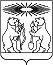 гп Северо-ЕнисейскийОб утверждении Административного регламента предоставления муниципальной услуги «Прием заявлений о зачислении в муниципальные образовательные организации, реализующие программы общего образования»В соответствии с Федеральным законом от 27.07.2010 № 210-ФЗ «Об организации предоставления государственных и муниципальных услуг», Федеральным законом от 21.12.2012 № 273-ФЗ «Об образовании в Российской Федерации», постановлением администрации Северо-Енисейского района от 08.10.2018 № 329-п «Об утверждении порядка разработки и утверждения административных регламентов предоставления муниципальных услуг», руководствуясь статьей 34 Устава Северо-Енисейского района, ПОСТАНОВЛЯЮ:1. Утвердить Административный регламент предоставления муниципальной услуги «Прием заявлений о зачислении в муниципальные образовательные организации, реализующие программы общего образования» согласно приложению к настоящему постановлению.2. Контроль за исполнением настоящего постановления возложить на руководителя Управления образования администрации Северо-Енисейского района.3. Настоящее постановление вступает в силу со дня опубликования в газете «Северо-Енисейский вестник» и подлежит размещению на официальном сайте Северо-Енисейского района в информационно-телекоммуникационной сети «Интернет» (www.admse.ru).Глава Северо-Енисейского района						А.Н. РябцевПриложениек постановлениюадминистрацииСеверо-Енисейского районаот 22.12.2023 № 558-пАдминистративный регламент предоставления муниципальной услуги «Прием заявлений о зачислении в муниципальные образовательные организации,  реализующие программы общего образования»I. Общие положения1. Предмет регулирования Административного регламента1.1. Настоящий административный регламент регулирует отношения, возникающие в связи с предоставлением услуги «Прием заявлений о зачислении в муниципальные образовательные организации, реализующие программы общего образования» на территории Северо-Енисейского района Красноярского края, (далее – Административный регламент, Услуга), разработан в целях повышения качества и доступности предоставления Услуги, определяет стандарт, сроки и последовательность действий (административных процедур), формы контроля за предоставлением Услуги, досудебный (внесудебный) порядок обжалования решений и действий (бездействий) образовательных организаций и их должностных лиц при осуществлении полномочий по ее предоставлению.1.2. Административный регламент регулирует отношения, возникающие между муниципальной образовательной организацией, реализующей образовательные программы начального общего, основного общего и среднего общего образования (далее – Организация) и гражданами Российской Федерации, иностранными гражданами, лицами без гражданства либо их уполномоченными представителями, обратившимися в Организацию с заявлением о предоставлении Услуги (далее – заявление), по приему заявлений о зачислении в муниципальные образовательные организации, реализующие программы общего образования.2. Круг заявителей2.1. Лицами, имеющими право на получение Услуги, являются граждане Российской Федерации, иностранные граждане, лица без гражданства либо их уполномоченные представители, обратившиеся в Организацию с заявлением о предоставлении Услуги (далее – заявитель).2.2. Категории заявителей, имеющих право на получение Услуги:2.2.1. Родители (законные представители), дети которых имеют внеочередное право на получение Услуги Организации, в соответствии с пунктом 5 статьи 44 Закона Российской Федерации от 17.01.1992 № 2202-1 «О прокуратуре Российской Федерации», пунктом 3 статьи 19 Закона Российской Федерации от 26.06.1992 № 3132-1 «О статусе судей в Российской Федерации», частью 25 статьи 35 Федерального закона от 28.12.2010 № 403-ФЗ «О Следственном комитете Российской Федерации», статьёй 28.1 Федерального закона от 03.07.2016 № 226-ФЗ «О войсках национальной гвардии Российской Федерации».2.2.2. Родители (законные представители), дети которых зарегистрированы органами регистрационного учета по месту жительства или пребывания на территории Северо-Енисейского района, имеющие первоочередное право на получение Услуги Организации, предусмотренное в абзаце втором части 6 статьи 19 Федерального закона от 27.05.1998 № 76-ФЗ «О статусе военнослужащих», частью 6 статьи 46 Федерального закона от 07.02.2011 № 3-ФЗ «О полиции», детям сотрудников органов внутренних дел, не являющихся сотрудниками полиции, и детям, указанным в части 14 статьи 3 Федерального закона от 30.12.2012 № 283-ФЗ «О социальных гарантиях сотрудникам некоторых федеральных органов исполнительной власти и внесении изменений в законодательные акты Российской Федерации».2.2.3. Родители (законные представители), дети которых имеют преимущественное право на получение Услуги Организации, предусмотренное частью 3.1 статьи 67, частью 6 статьи 86, Федерального закона от 29.12.2012 № 273-ФЗ «Об образовании в Российской Федерации» (далее – Закон об образовании).2.2.4. Родители (законные представители), дети которых зарегистрированы органами регистрационного учета по месту жительства или пребывания на территории Северо-Енисейского района, и проживающие на территории, закрепленной за Организацией.2.2.5. Родители (законные представители), дети которых не проживают на территории, закрепленной за Организацией.2.2.6. Совершеннолетние лица, не получившие начального общего, основного общего и (или) среднего общего образования и имеющие право на получение образования соответствующего уровня, зарегистрированные органами регистрационного учета по месту жительства или пребывания на территории Северо-Енисейского района, и проживающие на территории, закрепленной за Организацией.2.2.7. Совершеннолетние лица, не получившие начального общего, основного общего и (или) среднего общего образования и имеющие право на получение образования соответствующего уровня, зарегистрированные органами регистрационного учета по месту жительства или пребывания на территории Северо-Енисейского района, и не проживающие на территории, закрепленной за Организацией.3. Требования к порядку информирования о предоставлении Услуги3.1. К информации по вопросам предоставления Услуги относится следующая информация: перечень нормативных правовых актов, регулирующих деятельность по предоставлению Услуги; перечень документов, необходимых для предоставления Услуги; образцы оформления документов, необходимых для получения Услуги; перечень оснований для отказа в приеме документов, а также перечень оснований для отказа в предоставлении Услуги; срок предоставления Услуги; порядок обжалования решений и действий (бездействия) должностных лиц Организации, предоставляющих Услугу.3.2. Информация по вопросам предоставления Услуги размещается в федеральной государственной информационной системе «Федеральный реестр государственных и муниципальных услуг (функций)» (далее – Реестр государственных и муниципальных услуг (функций);в открытом доступе в федеральной государственной информационной системе «Единый портал государственных и муниципальных услуг (функций)» (https://www.gosuslugi.ru/), и Портале государственных услуг Красноярского края gosuslugi.krskstate.ru (далее – портал государственных услуг);на официальном сайте муниципального образования Северо-Енисейский район Красноярского края (admse.ru);на официальном сайте Управления образования администрации Северо-Енисейского района (http://www.sevono.ru), на официальных сайтах муниципальных общеобразовательных учреждений Северо-Енисейского района;в помещениях многофункциональных центров предоставления государственных и муниципальных услуг (далее – МФЦ).3.3. Организация размещает на официальном сайте в информационно-телекоммуникационной сети «Интернет», на портале государственных услуг и информационном стенде:3.3.1. распорядительный акт Управления образования администрации Северо-Енисейского района о закреплении образовательных организаций за конкретными территориями Северо-Енисейского района, издаваемый не позднее 15 марта текущего года, в течение 10 календарных дней с момента издания;3.3.2. информацию о количестве мест в первых классах не позднее 10 календарных дней с момента издания распорядительного акта о закреплении образовательных организаций за конкретными территориями (п. 3.3.1);3.3.3. информацию о наличии свободных мест в первых классах для приема детей, не проживающих на закрепленной территории, не позднее 5 июля текущего года;3.3.4. образец заявления о приеме на обучение в Организацию;3.3.5. справочную информацию, в том числе информацию о месте нахождения и графике работы, справочные телефоны, адреса официальных сайтов, адреса электронной почты Организации, Управления образования администрации Северо-Енисейского района.3.4. На порталах государственных услуг и официальных сайтах уполномоченного органа  муниципальной власти, Организации, в целях информирования заявителей по вопросам предоставления Услуги размещается следующая информация:3.4.1. исчерпывающий и конкретный перечень документов, необходимых для предоставления Услуги, требования к оформлению указанных документов, а также перечень документов, которые заявитель вправе представить по своему усмотрению;3.4.2. перечень групп лиц, имеющих право на получение Услуги;3.4.3. срок предоставления Услуги;3.4.4. результаты предоставления Услуги, порядок представления документа, являющегося результатом предоставления Услуги;3.4.5. исчерпывающий перечень оснований для отказа в приеме документов, необходимых для предоставления Услуги, а также основания для приостановления или отказа в предоставлении Услуги;3.4.6. информация о праве на досудебное (внесудебное) обжалование действий (бездействия) и решений, принятых (осуществляемых) в ходе предоставления Услуги;3.4.7. формы заявлений, используемые при предоставлении Услуги.3.5. На официальном сайте уполномоченного органа муниципальной власти и Организации дополнительно размещаются:3.5.1. полное наименование и почтовый адрес Организации, уполномоченного органа муниципальной власти;3.5.2. справочные номера телефонов Организации;3.5.3. режим работы Организации, график работы работников Организации, график личного приема заявителей;3.5.4. выдержки из нормативных правовых актов, содержащих нормы, регулирующие деятельность Организации по предоставлению Услуги; 3.5.5. Устав Организации, лицензия на осуществление образовательной деятельности, со свидетельством о государственной аккредитации, общеобразовательные программы и другие документы, регламентирующие осуществление образовательной деятельности, права и обязанности обучающихся;3.5.6. порядок и способы предварительной записи по вопросам предоставления Услуги, на получение Услуги;3.5.7. текст Административного регламента с приложениями;3.5.8. краткое описание порядка предоставления Услуги;3.5.9. информация о возможности участия заявителей в оценке качества предоставления Услуги, в том числе в оценке эффективности деятельности руководителя Организации, а также справочно-информационные материалы, содержащие сведения о порядке и способах проведения оценки.3.6. При информировании о порядке предоставления Услуги по телефону работник Организации, приняв вызов по телефону, представляется: называет фамилию, имя, отчество (при наличии), должность, наименование Организации.Работник Организации обязан сообщить заявителю график работы, точные почтовый и фактический адреса Организации, способ проезда к Организации, способы предварительной записи для приема по вопросу предоставления Услуги, требования к письменному обращению.Информирование по телефону о порядке предоставления Услуги осуществляется в соответствии с режимом и графиком работы Организации.При невозможности ответить на поставленные заявителем вопросы, телефонный звонок переадресовывается (переводится) на другого работника Организации либо обратившемуся сообщается номер телефона, по которому можно получить необходимую информацию.При устном обращении заявителя (лично или по телефону) работник Организации, осуществляющий консультирование, подробно и в вежливой (корректной) форме информирует обратившегося по интересующим вопросам.Если подготовка ответа требует продолжительного времени, работник Организации предлагает заявителю один из следующих вариантов дальнейших действий:изложить обращение в письменной форме;назначить другое время для консультаций.Работник Организации не вправе осуществлять информирование, выходящее за рамки стандартных процедур и условий предоставления Услуги, и влияющее прямо или косвенно на принимаемое решение.Продолжительность информирования по телефону не должна превышать 10 минут.3.7. При ответах на устные обращения, в том числе на телефонные звонки, по вопросам о порядке предоставления Услуги работником Организации, обратившемуся сообщается следующая информация:3.7.1. о перечне лиц, имеющих право на получение Услуги;3.7.2. о нормативных правовых актах, регулирующих вопросы предоставления Услуги (наименование, дата и номер принятия нормативного правового акта);3.7.3. о перечне документов, необходимых для получения Услуги;3.7.4. о сроках предоставления Услуги;3.7.5. об основаниях для отказа в приеме документов, необходимых для предоставления Услуги;3.7.6. об основаниях для приостановления предоставления Услуги, для отказа в предоставлении Услуги;3.7.7. о месте размещения информации по вопросам предоставления Услуги на Портале государственных услуг, официальных сайтах уполномоченного органа  муниципальной власти и Организации.3.8. Организация разрабатывает информационные материалы по порядку предоставления Услуги и размещает их в помещениях Организации, предназначенных для приема заявителей.3.9. Доступ к информации о сроках и порядке предоставления Услуги осуществляется без выполнения заявителем каких-либо требований, в том числе без использования программного обеспечения, установка которого на технические средства заявителя требует заключения лицензионного или иного соглашения с правообладателем программного обеспечения, предусматривающего взимание платы, регистрацию или авторизацию заявителя, или предоставление им персональных данных.3.10. Консультирование по вопросам предоставления Услуги, услуг, которые являются необходимыми и обязательными для предоставления Услуги, информирование о ходе их предоставления работниками Организации осуществляется бесплатно.3.11. Информация о ходе рассмотрения заявления о предоставлении Услуги и о результатах предоставления Услуги может быть получена заявителем (его представителем) в личном кабинете на портале государственных услуг, а также в соответствующей Организации при обращении заявителя лично, по телефону, посредством электронной почты. 3.12. При предоставлении Услуги, работнику Организации запрещается требовать от заявителя осуществления действий, в том числе согласований, необходимых для получения Услуги и связанных с обращением в иные государственные органы и организации, за исключением получения услуг, включенных в перечень услуг, которые являются необходимыми и обязательными для предоставления Услуги.3.13. Информирование заявителей о порядке предоставления муниципальной услуги осуществляется также с использованием средств телефонной связи по телефонам Управления образования администрации Северо-Енисейского района 8 (39160) 21-0-17; 8 (39160) 21-1-66 и с использованием средств электронного информирования по адресу электронной почты sevono@mail.ru;Информация о месте нахождения и графике работы органов, оказывающих муниципальную услугу, и иных организаций, участвующих в предоставлении муниципальной услуги, способы получения информации о местах их нахождения и графиках работы органов и организаций, обращение в которые необходимо для предоставления муниципальной услуги, содержится в приложении 8 к настоящему регламенту. II. Стандарт предоставления Услуги4. Наименование Услуги4.1. Услуга «Прием заявлений о зачислении в муниципальные образовательные организации, реализующие программы общего образования» (далее – муниципальная услуга).5. Наименование организаций, предоставляющих Услугу5.1. Предоставление муниципальной услуги осуществляется: общеобразовательными учреждениями Северо-Енисейского района (далее – Организации), подведомственными Управлению образования администрации Северо-Енисейского района.6. Описание результата предоставления Услуги6.1. Результатом предоставления Услуги является:6.1.1 прием заявления о зачислении в Организацию для получения начального общего, основного общего и среднего общего образования или мотивированный отказ в приеме заявления о зачислении в Организацию для получения начального общего, основного общего и среднего общего образования.Решение о приеме заявления оформляется по форме, согласно Приложению № 1 к настоящему Административному регламенту.Решение об отказе в приеме заявления оформляется по форме, согласно Приложению № 2 к настоящему Административному регламенту.6.1.2. распорядительный акт о приеме на обучение или мотивированный отказ в приеме на обучение в Организацию для получения начального общего, основного общего и среднего общего образования:Решение о приеме на обучение в общеобразовательную организацию оформляется по форме, согласно Приложению № 3 к настоящему Административному регламенту.Решение об отказе в приеме в общеобразовательную организацию оформляется по форме, согласно Приложению № 4 к настоящему Административному регламенту.6.1.3. уведомление о приеме на обучение или о мотивированном отказе в приеме на обучение, в случае направления заявления через портал государственных услуг.6.2. Организация в течение трех рабочих дней со дня издания распорядительного акта о приеме на обучение направляет заявителю один из результатов.7. Срок и порядок регистрации заявления о предоставлении Услуги7.1. Регистрация заявления по Услуге осуществляется автоматически в день обращения заявителя на портал государственных услуг. При подаче заявления через портал государственных услуг временем подачи заявления является время регистрации заявления на портале.Регистрация заявления о предоставлении Услуги, поданного через портал государственных услуг, осуществляется Организацией в журнале регистрации заявлений согласно режиму работы Организации в срок не более 1 рабочего дня. Заявление о предоставлении Услуги, поступившее после окончания рабочего дня Организации либо в нерабочий день, регистрируется в Организации в первый рабочий день.Заявителем, имеющим детей одного года рождения или зачисляемых в один год в одну образовательную организацию, оформляются заявления на каждого ребенка.Заявитель вправе подать заявление в несколько образовательных организаций. При подаче заявлений в каждую образовательную организацию на одного ребенка оформляются отдельные заявления.7.2. Заявление о предоставлении Услуги при очном обращении в Организацию регистрируется Организацией в журнале регистрации заявлений в соответствии с режимом работы Организации в срок не более одного рабочего дня.7.3. Заявление о предоставлении Услуги через операторов почтовой связи общего пользования заказным письмом с уведомлением о вручении регистрируется Организацией в журнале регистрации заявлений при поступлении заявления в Организацию в срок не более одного рабочего дня. Заявление о предоставлении Услуги, направленное посредством электронной почты (e-mail), регистрируется Организацией в журнале регистрации заявлений при поступлении заявления в Организацию.7.4. В случае поступления заявлений о предоставлении услуги до начала приема заявлений, заказные письма и e-mail хранятся в организации и регистрируются в журнале регистрации заявлений со дня начала приема заявлений в срок не более одного рабочего дня.Все заявления, независимо от способа подачи, должны быть зарегистрированы в журнале регистрации заявлений.7.5. После регистрации заявления о предоставлении Услуги и перечня документов, представленных через МФЦ, заявителю в день обращения в Организацию выдается (направляется на электронную почту) уведомление, которое оформляется в соответствии с Приложением № 1 к настоящему Административному регламенту, заверенное подписью уполномоченного работника Организации, ответственного за прием заявлений о приеме на обучение.8. Срок предоставления Услуги8.1. Период приема и регистрации заявлений о предоставлении Услуги установлен нормативными правовыми актами, указанными в пункте 9.1 настоящего Административного регламента:8.1.1. для заявителей, указанных в подпунктах 2.2.1 - 2.2.4 пункта 2.2 настоящего Административного регламента, – с 1 (Первого) апреля и завершается не позднее 30 (Тридцатого) июня текущего года при приеме заявления о зачислении в 1 (Первый) класс;8.1.2. для заявителей, указанных в подпункте 2.2.5 пункта 2.2 настоящего Административного регламента, – с 6 (Шестого) июля до момента заполнения свободных мест, но не позднее 5 (Пятого) сентября текущего года при приеме заявления о зачислении в 1 (Первый) класс;8.1.3. прием заявлений о зачислении в первые - одиннадцатые классы на текущий учебный год осуществляется в течение всего учебного года.8.2. Срок предоставления Услуги:8.2.1 по приему в 1 (Первый) класс - в течение 3 (Трех) рабочих дней после завершения приема заявлений о приеме и издания распорядительного акта о приеме на обучение ребенка в образовательную организацию в части приема детей заявителей, указанных подпунктах 2.2.1 - 2.2.5 пункта 2.2 настоящего Административного регламента;8.2.2. по приему в 1 (Первый) класс - не более 3 (Трех) рабочих дней с момента завершения приема заявлений и издания распорядительного акта о приеме на обучение поступающего в образовательную организацию в части приема заявителей, указанных подпунктах 2.2.6, 2.2.7 пункта 2.2 настоящего Административного регламента;8.3. С целью снижения нагрузки на региональные информационные системы, при подаче заявления о предоставлении Услуги в электронной форме посредством портала государственных услуг, уполномоченный орган исполнительной власти субъекта Российской Федерации устанавливает время начала приема заявлений о предоставлении Услуги через портал государственных услуг.9. Нормативные правовые акты, регулирующие предоставление Услуги9.1. Перечень нормативных правовых актов, регулирующих предоставление Услуги (с указанием их реквизитов и источников официального опубликования) указан в Приложении № 5 к настоящему регламенту.10. Исчерпывающий перечень документов, необходимых для предоставления Услуги, подлежащих предоставлению заявителем10.1. Перечень документов, необходимых для предоставления заявителем:10.1.1. заявление о предоставлении Услуги по форме, приведенной в Приложении № 6 к настоящему Административному регламенту;10.1.2. копию документа, удостоверяющего личность родителя (законного представителя) ребенка или поступающего;10.1.3. копию свидетельства о рождении ребенка или документа, подтверждающего родство заявителя;10.1.4. копию свидетельства о рождении полнородных и неполнородных брата и (или) сестры (в случае использования права преимущественного приема на обучение по образовательным программам начального общего образования ребенка в муниципальную образовательную организацию, в которой обучаются его полнородные и неполнородные брат и (или) сестра);10.1.5. копию документа, подтверждающего установление опеки или попечительства (при необходимости);10.1.6. копию документа о регистрации ребенка или поступающего по месту жительства или по месту пребывания на закрепленной территории или справку о приеме документов для оформления регистрации по месту жительства (в случае приема на обучение ребенка или поступающего, проживающего на закрепленной территории);10.1.7. копии документов, подтверждающих право внеочередного, первоочередного приема на обучение по основным общеобразовательным программам или преимущественного приема на обучение по образовательным программам основного общего и среднего общего образования;10.1.8. копию заключения психолого-медико-педагогической комиссии (при наличии);10.1.9. при приеме на обучение по образовательным программам среднего общего образования представляется аттестат об основном общем образовании, выданный в установленном порядке.10.1.10. Родитель(и) (законный(ые) представитель(и) ребенка, являющегося иностранным гражданином или лицом без гражданства, дополнительно предъявляет(ют) документ подтверждающий родство заявителя(ей) (или законность представления прав ребенка), и документ, подтверждающий право ребенка на пребывание в Российской Федерации.Иностранные граждане и лица без гражданства все документы представляют на русском языке или вместе с заверенным в установленном порядке переводом на русский язык.10.1.11. Родитель(и) (законный(ые) представитель(и) ребенка или поступающий имеют право по своему усмотрению представлять другие документы.10.1.12. Не допускается требовать предоставление других документов в качестве основания для приема на обучение по основным общеобразовательным программам.10.2. При посещении общеобразовательной организации и (или) очном взаимодействии с уполномоченными должностными лицами общеобразовательной организации родитель(и) (законный(ые) представитель(и) ребенка предъявляет(ют) оригиналы документов, указанных в подпунктах 10.1.2 - 10.1.6 настоящего пункта, а поступающий – оригинал документа, удостоверяющего личность поступающего.При подаче заявления о предоставлении Услуги в электронной форме посредством портала государственных услуг пользователь проходит авторизацию посредством федеральной государственной информационной системы «Единая система идентификации и аутентификации в инфраструктуре, обеспечивающей информационно-технологическое взаимодействие информационных систем, используемых для предоставления государственных и муниципальных услуг в электронной форме» (далее – ЕСИА) и должен иметь подтвержденную учетную запись.При подаче заявления посредством портала государственных услуг необходимо предоставить при посещении Организации копии или оригиналы документов, подтверждающих внеочередное, первоочередное и преимущественное право приема на обучение, или документы, подтверждение которых в электронном виде невозможно (после приглашения, направленного в личный кабинет).10.3. В случае, если для предоставления Услуги необходима обработка персональных данных лица, не являющегося заявителем, и, если в соответствии с законодательством Российской Федерации обработка таких персональных данных может осуществляться с согласия указанного лица, при обращении за получением Услуги заявитель дополнительно представляет документы, подтверждающие получение согласия указанного лица или его законного представителя на обработку персональных данных указанного лица. Документы, подтверждающие получение согласия, могут быть представлены в том числе в форме электронного документа.При подаче заявления на оказание Услуги через портал государственных услуг подтверждение согласия на обработку персональных данных осуществляется на интерактивной форме Услуги.10.4. Организации запрещено требовать у заявителя:10.4.1. представления документов или информации, или осуществления действий, представление или осуществление которых не предусмотрено нормативными правовыми актами Российской Федерации, нормативными правовыми актами Красноярского края и Северо-Енисейского района, настоящим Административным регламентом для предоставления Услуги;10.4.2. представления документов и информации, которые находятся в распоряжении Организации, государственных органов, органов местного самоуправления и (или) подведомственных государственным органам и органам местного самоуправления организаций, участвующих в предоставлении Услуги, за исключением документов, включенных в определенный частью 6 статьи 7 Федерального закона от 27.07.2010 № 210-ФЗ «Об организации предоставления государственных и муниципальных услуг» (далее – Федеральный закон № 210-ФЗ) перечень документов (Заявитель вправе представить указанные документы и информацию в Организацию по собственной инициативе);10.4.3. осуществления действий, в том числе согласований, необходимых для получения Услуги и связанных с обращением в иные государственные органы, органы местного самоуправления, организации, за исключением получения услуг и получения документов и информации, предоставляемых в результате предоставления таких услуг, указанных в подразделе 15 настоящего Административного регламента;10.4.4. представления документов и информации, отсутствие и (или) недостоверность которых не указывались при первоначальном отказе в приеме документов, необходимых для предоставления Услуги, либо в предоставлении Услуги, за исключением следующих случаев:а) изменение требований нормативных правовых актов, касающихся предоставления Услуги, после первоначальной подачи заявления;б) наличие ошибок в заявлении и документах, поданных заявителем после первоначального отказа в приеме документов, необходимых для предоставления Услуги, либо в предоставлении Услуги и не включенных в представленный ранее комплект документов, необходимых для предоставления Услуги;в) истечение срока действия документов или изменение информации после первоначального отказа в приеме документов, необходимых для предоставления Услуги, либо в предоставлении Услуги;г) выявление документально подтвержденного факта (признаков) ошибочного или противоправного действия (бездействия) работников Организации при первоначальном отказе в приеме документов, необходимых для предоставления Услуги, либо в предоставлении Услуги, о чем в письменном виде за подписью руководителя Организации, предоставляющего Услугу, при первоначальном отказе в приеме документов, необходимых для предоставления Услуги, уведомляется заявитель, а также приносятся извинения за доставленные неудобства.10.4.5. предоставления на бумажном носителе документов и информации, электронные образы которых ранее были заверены в соответствии с пунктом 7.2 части 1 статьи 16 Федерального закона № 210-ФЗ, за исключением случаев, если нанесение отметок на такие документы либо их изъятие является необходимым условием предоставления Услуги и иных случаев, установленных федеральными законами.10.5. Документы, составленные на иностранном языке, подлежат переводу на русский язык. Верность перевода, подлинность подписи переводчика свидетельствуются в порядке, установленном законодательством Российской Федерации о нотариате.11. Исчерпывающий перечень документов и сведений, необходимых для предоставления Услуги, которые находятся в распоряжении государственных органов, органов местного самоуправления или организаций11.1. В целях представления и получения документов и информации для предоставления Услуги, которые находятся в распоряжении органов власти, органов местного самоуправления или организаций, осуществляется межведомственное информационное взаимодействие с целью запроса сведений, подтверждающих государственную регистрацию рождения ребенка (детей), в связи с рождением которого(ых) возникло право на предоставление Услуги или сведения и (или) документы, подтверждающих родственные связи между ребенком и родителем (законным представителем) (в случае, если не прослеживаются родственные связи между ребенком и родителем (законным представителем), – свидетельства о заключении брака или свидетельства об установлении отцовства, или свидетельства о расторжении брака, или свидетельства о перемене имени, или свидетельства об усыновлении (удочерении), или документа, подтверждающего установление опеки или попечительства.11.2. Непредставление (несвоевременное представление) органами государственной власти, органами местного самоуправления или организациями по межведомственному информационному запросу документов и информации не может являться основанием для отказа в предоставлении заявителю Услуги.11.3. Работники органов и организаций, указанных в пункте 11.2 настоящего Административного регламента, не представившие (несвоевременно представившие) запрошенные и находящиеся в их распоряжении документ или информацию, подлежат административной, дисциплинарной или иной ответственности в соответствии с законодательством Российской Федерации. 11.4. Документы, указанные в пункте 11.1 настоящего Административного регламента, могут быть представлены заявителем самостоятельно по собственной инициативе. Непредставление заявителем указанных документов не является основанием для отказа заявителю в предоставлении Услуги.12. Исчерпывающий перечень оснований для отказа в приеме и регистрации документов, необходимых для предоставления Услуги12.1. Основаниями для отказа в приеме документов, необходимых для предоставления Услуги, являются:12.1.1. обращение за предоставлением иной услуги;12.1.2. заявителем представлен неполный комплект документов, необходимых для предоставления Услуги;12.1.3. документы, необходимые для предоставления Услуги, утратили силу (документ, удостоверяющий личность заявителя либо его представителя, документ, удостоверяющий полномочия представителя заявителя);12.1.4. наличие противоречий между сведениями, указанными в заявлении, и сведениями, указанными в приложенных к нему документах;12.1.5. документы содержат подчистки и исправления текста, не заверенные в порядке, установленном законодательством Российской Федерации, текст письменного заявления не поддается прочтению, заявление заполнено не полностью;12.1.6. документы содержат повреждения, наличие которых не позволяет в полном объеме использовать информацию и сведения, содержащиеся в документах для предоставления Услуги;12.1.7. некорректное заполнение обязательных полей в заявлении (отсутствие заполнения, недостоверное, неполное либо неправильное, не соответствующее требованиям, установленным настоящим Административным регламентом);12.1.8. заявление подано лицом, не имеющим полномочий представлять интересы заявителя в соответствии с пунктом 2 настоящего Административного регламента;12.1.9. несоответствие категории заявителей, указанных в пункте 2.2 настоящего Административного регламента;12.1.10. поступление заявления, аналогично ранее зарегистрированному заявлению, срок предоставления Услуги по которому не истек на момент поступления такого заявления;12.1.11. заявление подано за пределами периода, указанного в пункте 8.1 настоящего Административного регламента;12.1.12. несоответствие документов, указанных в пункте 10.1 настоящего Административного регламента, по форме или содержанию требованиям законодательства Российской Федерации;12.1.13. обращение заявителя в Организацию, реализующую исключительно адаптированную программу, с заявлением о приеме на образовательную программу, не предусмотренную в Организации;12.1.14. несоответствие возраста ребенка, в интересах которого действует родитель (законный представитель), требованиям действующего законодательства (ребенок не достиг возраста 6 лет и 6 месяцев или уже достиг возраста 8 лет на момент начала получения начального общего образования) при отсутствии разрешения на прием ребенка в Организацию.13. Исчерпывающий перечень оснований для приостановления или отказа в предоставлении Услуги13.1. Основания для приостановления предоставления Услуги отсутствуют.13.2. Основаниями для отказа в предоставлении Услуги являются:13.2.1. несоответствие возраста ребенка, в интересах которого действует родитель (законный представитель), требованиям действующего законодательства (ребенок не достиг возраста 6 лет и 6 месяцев или уже достиг возраста 8 лет на момент начала получения начального общего образования) при отсутствии разрешения на прием ребенка в Организацию;13.2.2. отзыв заявления по инициативе заявителя;13.2.3. отсутствие в государственной или муниципальной образовательной организации свободных мест, за исключением случаев, предусмотренных частями 5 и 6 статьи 67 и статьей 88 Закона об образовании.13.3. Заявитель вправе отказаться от получения Услуги на основании письменного заявления, написанного в свободной форме, поданного способом, предусмотренным настоящим Административным регламентом и действующим законодательством, либо посредством портала государственных услуг с использованием специальной интерактивной формы. На основании поступившего заявления об отказе от предоставления Услуги уполномоченным работником Организации принимается решение об отказе в предоставлении Услуги. Отказ в предоставлении Услуги не препятствует повторному обращению за предоставлением Услуги.14. Порядок, размер и основания взимания государственной пошлины или иной платы за предоставление Услуги14.1. Услуга предоставляется бесплатно.15. Перечень услуг, которые являются необходимыми и обязательными для предоставления Услуги, способы их получения, в том числе в электронной форме, порядок их предоставления, а также порядок, размер и основания взимания платы за предоставление таких услуг15.1. Услуги, которые являются необходимыми и обязательными для предоставления Услуги, отсутствуют.16. Способы подачи заявителем документов, необходимых для получения Услуги16.1. Обращение заявителя посредством портала государственных услуг:16.1.1. для получения Услуги заявитель на портале государственных услуг заполняет заявление в электронном виде с использованием специальной интерактивной формы;16.1.2. заявитель уведомляется о получении Организацией заявления посредством направления уведомления в личный кабинет об изменении статуса рассмотрении заявления на портале государственных услуг;16.1.3. для подтверждения информации, указанной при заполнении интерактивной формы заявления, заявителю необходимо посетить Организацию с оригиналами документов в срок, установленный Организаций. Уведомление о сроках предоставления оригиналов документов направляется Организацией в личный кабинет заявителя на портале государственных услуг.16.1.4. решение о предоставлении Услуги принимается Организацией на основании документов, поданных заявителем, сведений, находящихся в распоряжении иных органов государственной власти, органов местного самоуправления, организаций и полученных Организацией посредством государственных информационных систем.16.2. При поступлении в Организацию от заявителя заявления иными способами предоставление Услуги осуществляется в порядке и сроки, предусмотренные настоящим Административным регламентом и действующим законодательством. Документы, необходимые для предоставления Услуги, прилагаемые к заявлению, оформляются в соответствии с требованиями гражданского законодательства Российской Федерации.17. Способы получения заявителем результатов предоставления Услуги17.1. Заявитель уведомляется о ходе рассмотрения результата предоставления Услуги следующими способами:17.1.1. через личный кабинет на портале государственных услуг;17.1.2. по электронной почте;17.1.3. почтовым отправлением;17.1.4. в структурном подразделении МФЦ;17.1.5. личное обращение в Организацию.Результат предоставления Услуги независимо от принятого решения направляется заявителю в личный кабинет на портале государственных услуг в форме уведомления с присвоением соответствующего статуса рассмотрения заявления.Заявитель дополнительно может получить результат предоставления Услуги в Организации. В этом случае работником Организации распечатывается экземпляр электронного документа на бумажном носителе, который заверяется подписью работника Организации и печатью Организации и выдается заявителю.18. Максимальный срок ожидания в очереди18.1. Максимальный срок ожидания в очереди при подаче заявления и при получении результата предоставления Услуги не должен превышать 15 минут.19. Требования к помещениям, в которых предоставляется Услуга, к залу ожидания, местам для заполнения заявлений о предоставлении Услуги, информационным стендам с образцами их заполнения и перечнем документов, необходимых для предоставления Услуги, в том числе к обеспечению доступности указанных объектов для инвалидов, маломобильных групп населения19.1. Помещения, в которых осуществляется предоставление Услуги, должны соответствовать требованиям, установленным постановлением Правительства Российской Федерации от 22.12.2012 № 1376 «Об утверждении Правил организации деятельности многофункциональных центров предоставления государственных и муниципальных услуг».20. Показатели доступности и качества Услуги20.1. Оценка доступности и качества предоставления Услуги должна осуществляться по следующим показателям:20.1.1. степень информированности граждан о порядке предоставления Услуги (доступность информации об Услуге, возможность выбора способа получения информации);20.1.2. возможность выбора заявителем форм предоставления Услуги, в том числе с использованием порталов государственных услуг;20.1.3. обеспечение бесплатного доступа к порталам государственных услуг для подачи заявлений, документов, информации, необходимых для получения Услуги в электронной форме в любом МФЦ в пределах территории Северо-Енисейского района по выбору заявителя независимо от его места жительства или места пребывания;20.1.4. доступность обращения за предоставлением Услуги, в том числе для инвалидов и других маломобильных групп населения;20.1.5. соблюдение установленного времени ожидания в очереди при подаче заявления и при получении результата предоставления Услуги;20.1.6. соблюдение сроков предоставления Услуги и сроков выполнения административных процедур при предоставлении Услуги;20.1.7. отсутствие обоснованных жалоб со стороны заявителей по результатам предоставления Услуги;20.1.8. возможность получения информации о ходе предоставления Услуги, в том числе с использованием портала государственных услуг;20.1.9. количество взаимодействий заявителя с работниками Организации при предоставлении Услуги и их продолжительность.20.2. В целях предоставления Услуги, консультаций и информирования о ходе предоставления Услуги осуществляется прием заявителей по предварительной записи. Запись на прием проводится при личном обращении заявителя или с использованием средств телефонной связи, а также через сеть Интернет, в том числе через официальный сайт Организации.21. Требования к организации предоставления Услуги в электронной форме21.1. В целях предоставления Услуги в электронной форме с использованием портала государственных услуг заявителем заполняется электронная форма заявления.21.2. При предоставлении Услуги в электронной форме могут осуществляться:21.2.1. предоставление в порядке, установленном настоящим Административным регламентом, информации заявителю и обеспечение доступа заявителя к сведениям об Услуге;21.2.2. возможность предзаполнения интерактивной формы заявления не ранее чем за 15 календарных дней до начала предоставления услуги в соответствии с положениями пункта 8.1 настоящего Административного регламента;21.2.3. подача заявления на предоставление Услуги в Организацию с использованием портала государственных услуг в соответствии со временем, установленным уполномоченным органом государственной власти субъекта Российской Федерации;21.2.4. направление уведомления в личный кабинет заявителя на портале государственных услуг о необходимости в установленный Организацией срок предоставить оригиналы документов;21.2.5. получение заявителем уведомлений о ходе предоставления Услуги в личный кабинет на портале государственных услуг;21.2.6. взаимодействие Организации и иных органов, предоставляющих государственные и муниципальные услуги, участвующих в предоставлении Услуги и указанных в подразделах 5 и 11 настоящего Административного регламента, посредством межведомственного информационного взаимодействия;21.2.7. получение заявителем результата предоставления Услуги в личном кабинете на портале государственных услуг;21.2.8. направление жалобы на решения, действия (бездействия) Организации, работников Организации, МФЦ в порядке, установленном разделом V настоящего Административного регламента.21.3.1. При подаче заявления посредством регионального портала государственных услуг электронные документы представляются в следующих форматах (при наличии технической возможности):xml – для формализованных документов;doc, docx, odt – для документов с текстовым содержанием, не включающим формулы (за исключением документов, указанных в подпункте «в» настоящего пункта);xls, xlsx, ods – для документов, содержащих расчеты;pdf, jpg, jpeg – для документов с текстовым содержанием, в том числе включающих формулы и (или) графические изображения, а также документов с графическим содержанием;21.3.2. Допускается формирование электронного документа путем сканирования непосредственно с оригинала документа (использование копий не допускается), которое осуществляется с сохранением ориентации оригинала документа в разрешении 300-500 dpi (масштаб 1:1) с использованием следующих режимов:а) «черно-белый» (при отсутствии в документе графических изображений и (или) цветного текста);б) «оттенки серого» (при наличии в документе графических изображений, отличных от цветного графического изображения);в) «цветной» или «режим полной цветопередачи» (при наличии в документе цветных графических изображений либо цветного текста);г) с сохранением всех аутентичных признаков подлинности, а именно: графической подписи лица, печати, углового штампа бланка;д) количество файлов должно соответствовать количеству документов, каждый из которых содержит текстовую и (или) графическую информацию.21.3.3. Электронные документы должны обеспечивать:возможность идентифицировать документ и количество листов в документе; возможность поиска по текстовому содержанию документа и возможность копирования текста (за исключением случаев, когда текст является частью графического изображения); содержать оглавление, соответствующее смыслу и содержанию документа;для документов, содержащих структурированные по частям, главам, разделам (подразделам) данные и закладки, обеспечивающие переходы по оглавлению и (или) к содержащимся в тексте рисункам и таблицам.21.3.4. Документы, подлежащие представлению в форматах xls, xlsx или ods, формируются в виде отдельного электронного документа.21.3.5. Максимально допустимый размер прикрепленного пакета документов не должен превышать 10 ГБ.22. Требования к организации предоставления Услуги в МФЦ22.1. Предоставление бесплатного доступа к порталу государственных услуг для подачи заявлений, документов, информации, необходимых для получения Услуги в электронной форме осуществляется в любом МФЦ в пределах Северо-Енисейского района по выбору заявителя независимо от его места жительства или места пребывания.22.2. Организация предоставления Услуги в МФЦ должна обеспечивать:22.2.1. бесплатный доступ заявителя к порталу государственных услуг для обеспечения возможности получения Услуги в электронной форме;22.2.2. иные функции, установленные нормативными правовыми актами Российской Федерации, Красноярского края и Северо-Енисейского района.22.3. В МФЦ исключается взаимодействие заявителя с работниками Организации.В МФЦ запрещается требовать от заявителя предоставления документов, информации и осуществления действий, предусмотренных пунктом 10.8 настоящего Административного регламента.22.4. Работники МФЦ обязаны обеспечивать защиту информации, доступ к которой ограничен в соответствии с законодательством Российской Федерации, а также соблюдать режим обработки и использования персональных данных.22.5. МФЦ, его работники несут ответственность, установленную законодательством Российской Федерации, за соблюдение прав субъектов персональных данных, за соблюдение законодательства Российской Федерации, устанавливающего особенности обращения с информацией, доступ к которой ограничен федеральным законом.22.6. Вред, причиненный физическим или юридическим лицам в результате ненадлежащего исполнения либо неисполнения МФЦ или его работниками порядка предоставления Услуги, установленного настоящим Административным регламентом, обязанностей, предусмотренных нормативными правовыми актами Российской Федерации, нормативными правовыми актами Красноярского края и Северо-Енисейского, возмещается МФЦ в соответствии с законодательством Российской Федерации.22.7. Порядок взаимодействия многофункционального центра и Организаций урегулирован соглашением о взаимодействии, заключенным между администрацией Северо-Енисейского района и КГБУ «МФЦ».22.8. В случае получения муниципальной услуги в электронной форме требования к форматам предоставляемых заявителем электронных документов, необходимых для предоставления муниципальной услуги, размещаются на портале государственных услуг.Заявление, поступившее в электронной форме, а также документы, приложенные к заявлению, распечатываются и, в дальнейшем, работа с ними ведется в порядке, установленном настоящим регламентом.Поданные в электронной форме заявление и документы должны быть заверены электронной подписью в соответствии с постановлением Правительства Российской Федерации от 25.06.2012 № 634 «О видах электронной подписи, использование которых допускается при обращении за получением государственных и муниципальных услуг».Регистрация заявлений о предоставлении муниципальной услуги, поданных через МФЦ и (или) поступивших в электронном виде, в органе, оказывающем муниципальную услугу, осуществляется в течение 3 рабочих дней со дня поступления такого заявления.В случае приема заявления и документов, приложенных к нему, поступивших посредством электронной почты, заявителю направляется уведомление о регистрации заявления и необходимости предоставления оригиналов документов для сверки.III. Состав, последовательность и сроки выполнения административных процедур (действий), требования к порядку их выполнения23. Состав, последовательность и сроки выполнения административных процедур при предоставлении Услуги23.1. Перечень административных процедур:23.1.1. прием и регистрация заявления и документов, необходимых для предоставления Услуги;23.1.2. формирование и направление межведомственных информационных запросов в органы (организации), участвующие в предоставлении Услуги;23.1.3. рассмотрение документов и принятие решения о подготовке результата предоставления Услуги;23.1.4. принятие решения о предоставлении (об отказе в предоставлении) Услуги и оформление результата предоставления Услуги;23.1.5. выдача (направление) результата предоставления Услуги заявителю;23.2. Каждая административная процедура состоит из административных действий. Перечень и содержание административных действий, составляющих каждую Административную процедуру, приведены в Приложении № 7 к настоящему Административному регламенту.23.3. Исправление допущенных опечаток и ошибок в выданных в результате предоставления Услуги документах осуществляется путем личного обращения заявителя в Организацию. Работник Организации в день обращения заявителя вносит изменения в информационную систему и выдает исправленный результат Услуги нарочно заявителю.Варианты и порядок предоставления Услуги отдельным категориям заявителей, объединенных общими признаками, отсутствуют в связи с отсутствием таких категорий заявителей.23.4. Перечень административных процедур при подаче заявления посредством портала государственных услуг:23.4.1. Авторизация на портале государственных услуг с подтвержденной учетной записью в ЕСИА;23.4.2. Формирование и направление заявления в образовательную организацию посредством портала государственных услуг;Формирование заявления осуществляется посредством заполнения интерактивной формы на портале государственных услуг без необходимости дополнительной подачи заявления в какой-либо иной форме.В заявлении Заявитель указывает данные, в соответствии с полями интерактивной формы заявления.Форматно-логическая проверка сформированного заявления осуществляется после заполнения заявителем каждого из полей электронной формы заявления. При выявлении некорректно заполненного поля электронной формы заявления Заявитель уведомляется о характере выявленной ошибки и порядке ее устранения посредством информационного сообщения непосредственно в электронной форме заявления.При формировании заявления Заявителю обеспечивается:заполнение полей электронной формы заявления до начала ввода сведений заявителем с использованием сведений, размещенных в ЕСИА, и сведений, опубликованных на портале государственных услуг, в части, касающейся сведений, отсутствующих в ЕСИА;возможность вернуться на любой из этапов заполнения электронной формы заявления без потери ранее введенной информации; возможность доступа Заявителя на Портале к ранее поданным им заявлениям в течение не менее одного года, а также частично сформированных заявлений – в течение не менее 3 месяцев.23.4.3. Прием и регистрация заявления Уполномоченным органом.Уполномоченный орган обеспечивает в срок не позднее 3 рабочих дней с момента подачи заявления на портале государственных услуг:прием заявления и направление Заявителю электронного уведомления о поступлении заявления;регистрацию заявления и направление заявителю уведомления о регистрации заявления (не зависимо от времени регистрация заявления Уполномоченным органом или Организацией, временем подачи заявления является время регистрации заявления на Портале)Также заявления, поступившие через портал государственных услуг, подлежат регистрации в журнале реестра регистрации заявлений Организации.23.4.4. После рассмотрения заявления в личный кабинет заявителя направляется одно из следующих уведомлений:Уведомление о мотивированном отказе в приеме заявления в соответствии с положениями, установленными настоящим административным регламентом;Уведомление о необходимости предоставления оригиналов документов в Организацию с указанием срока предоставления.23.4.5. После предоставления оригиналов документов в Организацию заявителю в личный кабинет направляется информация о том, что документы находятся на проверке Организацией.23.4.6. При издании распорядительного акта о приеме на обучение в образовательные организации в личный кабинет заявителя направляется одно из следующих уведомлений:Уведомление о приеме на обучение ребенка в Организацию с указанием реквизитов распорядительного акта;Уведомление об отказе в предоставлении Услуги в соответствии с пунктом 13.2 настоящего Административного регламента.23.5 Получение информации о ходе рассмотрения заявления и о результате предоставления государственной услуги производится в личном кабинете на портале государственных услуг, при условии авторизации.Заявитель имеет возможность отслеживать статус электронного заявления, а также информацию о дальнейших действиях в личном кабинете в любое время.23.6. Оценка качества предоставления муниципальной услуги осуществляется в соответствии с Правилами оценки гражданами эффективности деятельности руководителей территориальных органов федеральных органов исполнительной власти (их структурных подразделений) с учетом качества предоставления ими муниципальных услуг, а также применения результатов указанной оценки как основания для принятия решений о досрочном прекращении исполнения соответствующими руководителями своих должностных обязанностей, утвержденными постановлением Правительства Российской Федерации от 12 декабря 2012г. № 1284 «Об оценке гражданами эффективности деятельности руководителей территориальных органов федеральных органов исполнительной власти (их структурных подразделений) и территориальных органов государственных внебюджетных фондов (их региональных отделений) с учетом качества предоставления государственных услуг, руководителей многофункциональных центров предоставления государственных и муниципальных услуг с учетом качества организации предоставления государственных и муниципальных услуг, а также о применении результатов указанной оценки как основания для принятия решений о досрочном прекращении исполнения соответствующими руководителями своих должностных обязанностей».23.7. Заявителю обеспечивается возможность направления жалобы на решения, действия или бездействие Уполномоченного органа, должностного лица Уполномоченного органа в соответствии со статьей 11.2 Федерального закона № 210-ФЗ и в порядке, установленном постановлением Правительства Российской Федерации от 20.11.2012 г. № 1198 «О федеральной государственной информационной системе, обеспечивающей процесс досудебного, (внесудебного) обжалования решений и действий (бездействия), совершенных при предоставлении государственных и муниципальных услуг».IV. Порядок и формы контроля за исполнением Административного регламента24. Порядок осуществления текущего контроля за соблюдением и исполнением ответственными работниками Организации положений Административного регламента и иных нормативных правовых актов, устанавливающих требования к предоставлению Услуги, а также принятием ими решений24.1. Текущий контроль за соблюдением и исполнением работниками Организации настоящего Административного регламента и иных нормативных правовых актов, устанавливающих требования к предоставлению Услуги, а также принятия ими решений осуществляется в порядке, установленном организационно-распорядительным актом Уполномоченного органа, который включает порядок выявления и устранения нарушений прав заявителей, рассмотрения, принятия решений и подготовку ответов на обращения заявителей, содержащих жалобы на решения, действия (бездействие) работников Организации.24.2. Требованиями к порядку и формам текущего контроля за предоставлением Услуги являются:24.2.1. независимость;24.2.2. тщательность.24.3. Независимость текущего контроля заключается в том, что должностное лицо Уполномоченного органа, уполномоченное на его осуществление, не находится в служебной зависимости от должностного лица Уполномоченного органа, участвующего в предоставлении Услуги, в том числе не имеет близкого родства или свойства (родители, супруги, дети, братья, сестры, а также братья, сестры, родители, дети супругов и супруги детей) с ним.24.4. Должностные лица Уполномоченного органа, осуществляющие текущий контроль за предоставлением Услуги, обязаны принимать меры по предотвращению конфликта интересов при предоставлении Услуги.24.5. Тщательность осуществления текущего контроля за предоставлением Услуги состоит в исполнении уполномоченными работниками Организации обязанностей, предусмотренных настоящим подразделом.Сотрудники общеобразовательных организаций, участвующих в предоставлении услуги, несут персональную ответственность за соблюдение, полноту и качество исполнения положений настоящего Административного регламента.24.6. Текущий контроль соблюдения последовательности действий по предоставлению услуги осуществляет руководитель общеобразовательной организации.24.7. Общеобразовательная организация устанавливает периодичность осуществления текущего контроля и определяет должностное лицо, осуществляющее текущий контроль.24.8. Мероприятия по контролю предоставления услуги проводятся в форме проверок.Проверки могут быть плановыми и внеплановыми.Внеплановые проверки проводятся в случае поступления обращений заявителей с жалобами на нарушение их прав и законных интересов.25. Порядок и периодичность осуществления плановых и внеплановых проверок полноты и качества предоставления Услуги25.1. Порядок и периодичность осуществления плановых и внеплановых проверок полноты и качества предоставления Услуги устанавливается организационно-распорядительным актом Уполномоченного органа, ответственного за предоставление Услуги.25.2. При выявлении в ходе проверок нарушений исполнения положений законодательства Российской Федерации, включая положения настоящего Административного регламента, устанавливающих требования к предоставлению Услуги, в том числе по жалобам на решения и (или) действия (бездействие) работников Организации, должностных лиц Уполномоченного органа, принимаются меры по устранению таких нарушений.26. Ответственность работников Организации, МФЦ, работников МФЦ за решения и действия (бездействие), принимаемые (осуществляемые) ими в ходе предоставления Услуги26.1. Работником Организации, ответственным за предоставление Услуги, а также за соблюдение порядка предоставления Услуги, является руководитель Организации, непосредственно предоставляющий Услугу.26.2. По результатам проведенных мониторинга и проверок в случае выявления неправомерных решений, действий (бездействия) работников Организации, ответственных за предоставление Услуги, МФЦ, работников МФЦ, и фактов нарушения прав и законных интересов заявителей, работники Организации, МФЦ несут ответственность в соответствии с законодательством Российской Федерации и законодательством Красноярского края.27. Формы контроля за исполнением административного регламента27.1.Порядок осуществления текущего контроля за соблюдением и исполнением ответственными должностными лицами положений регламента и иных нормативных правовых актов, устанавливающих требования к предоставлению муниципальной услуги, а также принятием ими решений осуществляется в соответствии с подразделами 24 и 25 настоящего регламента.27.1.1. Текущий контроль за соблюдением и исполнением настоящего Административного регламента, иных нормативных правовых актов, устанавливающих требования к предоставлению муниципальной услуги, осуществляется на постоянной основе руководителем уполномоченного органа, предоставляющего муниципальную услугу.27.1.2. Текущий контроль осуществляется путем проведения проверок:решений о предоставлении (об отказе в предоставлении) государственной (муниципальной) услуги;выявления и устранения нарушений прав граждан;рассмотрения, принятия решений и подготовки ответов на обращения граждан, содержащие жалобы на решения, действия (бездействие) должностных лиц.27.2. Порядок и периодичность осуществления плановых и внеплановых проверок полноты и качества предоставления муниципальной услуги, в том числе порядок и формы контроля за полнотой и качеством предоставления муниципальной услуги.27.2.1. Контроль за полнотой и качеством предоставления муниципальной услуги включает в себя проведение плановых и внеплановых проверок.27.2.2. Плановые проверки осуществляются в порядке, предусмотренном правовым актам администрации Северо-Енисейского района, на основании годовых планов, утверждаемых Главой Северо-Енисейского района. Плановые проверки проводятся не реже одного раза в год. При плановой проверке полноты и качества предоставления муниципальной услуги контролю подлежат:соблюдение сроков предоставления муниципальной услуги;соблюдение положений настоящего Административного регламента;правильность и обоснованность принятого решения об отказе в предоставлении муниципальной услуги.Основанием для проведения внеплановых проверок являются:получение от государственных органов, органов местного самоуправления информации о предполагаемых или выявленных нарушениях нормативных правовых актов Российской Федерации, нормативных правовых актов Северо-Енисейского района;обращения граждан и юридических лиц на нарушения законодательства, в том числе на качество предоставления муниципальной услуги.27.2.3. Граждане, их объединения и организации имеют право осуществлять контроль за предоставлением муниципальной услуги путем получения информации о ходе предоставления муниципальной услуги, в том числе о сроках завершения административных процедур (действий).27.2.4. Граждане, их объединения и организации также имеют право:направлять замечания и предложения по улучшению доступности и качества предоставления муниципальной услуги;вносить предложения о мерах по устранению нарушений настоящего Административного регламента.27.3. Ответственность должностных лиц за решения и действия (бездействие), принимаемые (осуществляемые) ими в ходе предоставления муниципальной услуги27.3.1. По результатам проведенных проверок в случае выявления нарушений положений настоящего Административного регламента, нормативных правовых актов Северо-Енисейского района осуществляется привлечение виновных лиц к ответственности в соответствии с законодательством Российской Федерации.V. Досудебный (внесудебный) порядок обжалования решений и действий (бездействия) Организации, предоставляющей Услугу, МФЦ, а также их работников28. Информация для заинтересованных лиц об их праве на досудебное (внесудебное) обжалование действий (бездействия) и (или) решений, принятых (осуществленных) в ходе предоставления Услуги28.1. Заявитель имеет право на досудебное (внесудебное) обжалование действий (бездействия) и (или) решений, принятых (осуществленных) в ходе предоставления Услуги, Организацией, работниками Организации, МФЦ, работниками МФЦ (далее – жалоба).28.2. В случае, если жалоба подается представителем, дополнительно предоставляется документ, подтверждающий полномочия представителя действовать от имени заявителя.28.3. Заявитель может обратиться с жалобой, в том числе в следующих случаях:28.3.1. нарушение срока регистрации заявления о предоставлении Услуги, комплексного запроса, указанного в статье 15.1 Федерального закона № 210-ФЗ;28.3.2. нарушение срока предоставления Услуги;28.3.3. требование у заявителя документов или информации либо осуществления действий, представление или осуществление которых не предусмотрено законодательством Российской Федерации для предоставления Услуги;28.3.4. отказ в приеме документов, представление которых предусмотрено законодательством Российской Федерации для предоставления Услуги, у заявителя;28.3.5. отказ в предоставлении Услуги, если основания отказа не предусмотрены законодательством Российской Федерации;28.3.6. требование с заявителя при предоставлении Услуги платы, не предусмотренной законодательством Российской Федерации;28.3.7. отказ Организации, работника Организации в исправлении допущенных опечаток и ошибок в выданных в результате предоставления Услуги документах либо нарушение срока внесения таких исправлений;28.3.8. нарушение срока или порядка выдачи документов по результатам предоставления Услуги;28.3.9. приостановление предоставления Услуги, если основания приостановления не предусмотрены законодательством Российской Федерации;28.3.10. требование у заявителя при предоставлении Услуги документов или информации, отсутствие и (или) недостоверность которых не указывались при первоначальном отказе в приеме документов, необходимых для предоставления Услуги, либо в предоставлении Услуги, за исключением случаев, указанных в подпункте 10.4.4 пункта 10.8 настоящего Административного регламента.28.4. Жалоба должна содержать:28.4.1. наименование Организации, указание на работника Организации, наименование МФЦ, указание на его руководителя и (или) работника, решения и действия (бездействие) которых обжалуются;28.4.2. фамилию, имя, отчество (при наличии), сведения о месте жительства заявителя – физического лица, а также номер (номера) контактного телефона, адрес (адреса) электронной почты (при наличии) и почтовый адрес, по которым должен быть направлен ответ заявителю;28.4.3. сведения об обжалуемых решениях и действиях (бездействии) Организации, работника Организации, МФЦ, работника МФЦ;28.4.4. доводы, на основании которых заявитель не согласен с решением и действием (бездействием) Организации, работника Организации, МФЦ, работника МФЦ. Заявителем могут быть представлены документы (при наличии), подтверждающие доводы заявителя, либо их копии.28.5. Жалоба подается в письменной форме на бумажном носителе, в том числе на личном приеме заявителя, по почте либо в электронной форме.В случае подачи жалобы при личном приеме заявитель представляет документ, удостоверяющий его личность в соответствии с законодательством Российской Федерации. При подаче жалобы в электронном виде документы, указанные в пункте 28.2 настоящего Административного регламента, могут быть представлены в форме электронных документов, подписанных простой ЭП уполномоченного лица. При этом документ, удостоверяющий личность, не требуется.28.6. В электронной форме жалоба может быть подана заявителем посредством:28.6.1. официального сайта Уполномоченного органа, Организации;28.6.2. официального сайта МФЦ, учредителя МФЦ в сети Интернет;28.6.3. портала государственных услуг, за исключением жалоб на решения и действия (бездействие) МФЦ и их работников;28.6.4. федеральной государственной информационной системы, обеспечивающей процесс досудебного (внесудебного) обжалования решений и действий (бездействия), совершенных при предоставлении государственных и муниципальных услуг, за исключением жалоб на решения и действия (бездействие) МФЦ и их работников.28.7. В Организации, МФЦ, учредителями МФЦ, Управлении образования администрации Северо-Енисейского района определяются уполномоченные должностные лица и (или) работники, которые обеспечивают:28.7.1. прием и регистрацию жалоб;28.7.2. направление жалоб в уполномоченные на их рассмотрение структурное подразделение Уполномоченного органа (далее – Подразделение), Организацию, МФЦ, учредителю МФЦ, администрации Северо-Енисейского района в соответствии с пунктами 29.1 и 29.4 настоящего Административного регламента;28.7.3. рассмотрение жалоб в соответствии с требованиями законодательства Российской Федерации.28.8. По результатам рассмотрения жалобы Уполномоченный орган, Организация, МФЦ, учредитель МФЦ, администрация Северо-Енисейского района  в пределах полномочий принимает одно из следующих решений:28.8.1. жалоба удовлетворяется, в том числе в форме отмены принятого решения, исправления допущенных опечаток и ошибок в выданных в результате предоставления Услуги документах, возврата заявителю денежных средств, взимание которых не предусмотрено законодательством Российской Федерации;28.8.2. в удовлетворении жалобы отказывается по основаниям, предусмотренным пунктом 28.12 настоящего Административного регламента.28.9. При удовлетворении жалобы Уполномоченный орган, Организация, МФЦ, учредитель МФЦ, администрация Северо-Енисейского района в пределах полномочий принимает исчерпывающие меры по устранению выявленных нарушений, в том числе по выдаче заявителю результата предоставления Услуги, не позднее 5 (Пяти) рабочих дней со дня принятия решения, если иное не установлено законодательством Российской Федерации.28.10. Не позднее дня, следующего за днем принятия решения, указанного в пункте 28.8 настоящего Административного регламента, заявителю в письменной форме и по желанию заявителя в электронной форме направляется мотивированный ответ о результатах рассмотрения жалобы.Ответ по результатам рассмотрения жалобы подписывается уполномоченным на рассмотрение жалобы должностным лицом Подразделения, работником Организации, работником МФЦ, учредителем МФЦ, уполномоченным работником администрации Северо-Енисейского района соответственно.По желанию заявителя ответ по результатам рассмотрения жалобы может быть представлен не позднее дня, следующего за днем принятия решения, в форме электронного документа, подписанного ЭП уполномоченного на рассмотрение жалобы должностного лица Уполномоченного органа, работника Организации, работника МФЦ, учредителя МФЦ, должностного лица администрации Северо-Енисейского района, вид которой установлен законодательством Российской Федерации.В случае признания жалобы, подлежащей удовлетворению, в ответе заявителю дается информация о действиях, осуществляемых Уполномоченным органом, Организацией, МФЦ, учредителем МФЦ, в целях незамедлительного устранения выявленных нарушений при оказании Услуги, а также приносятся извинения за доставленные неудобства и указывается информация о дальнейших действиях, которые необходимо совершить заявителю в целях получения Услуги.В случае признания жалобы, не подлежащей удовлетворению, в ответе заявителю даются аргументированные разъяснения о причинах принятого решения, а также информация о порядке обжалования принятого решения.28.11. В ответе по результатам рассмотрения жалобы указываются:28.11.1. наименование Уполномоченного органа, Организации, МФЦ, учредителя МФЦ, администрации Северо-Енисейского района, рассмотревшего жалобу, должность, фамилия, имя, отчество (при наличии) должностного лица и (или) работника, принявшего решение по жалобе;28.11.2. номер, дата, место принятия решения, включая сведения о должностном лице, работнике, решение или действие (бездействие) которого обжалуется;28.11.3. фамилия, имя, отчество (при наличии) или наименование заявителя;28.11.4. основания для принятия решения по жалобе;28.11.5. принятое по жалобе решение;28.11.6. в случае если жалоба признана обоснованной, – сроки устранения выявленных нарушений, в том числе срок предоставления результата Услуги, а также информация, указанная в пункте 28.10 настоящего Административного регламента;28.11.7. информация о порядке обжалования принятого по жалобе решения.28.12. Уполномоченный орган, Организация, МФЦ, учредитель МФЦ, администрация Северо-Енисейского района  отказывает в удовлетворении жалобы в следующих случаях:28.12.1. наличия вступившего в законную силу решения суда, арбитражного суда по жалобе о том же предмете и по тем же основаниям;28.12.2. подачи жалобы лицом, полномочия которого не подтверждены в порядке, установленном законодательством Российской Федерации;28.12.3. наличия решения по жалобе, принятого ранее в соответствии с требованиями законодательства Российской Федерации в отношении того же заявителя и по тому же предмету жалобы.28.13. Уполномоченный орган, Организация, МФЦ, учредитель МФЦ, администрация Северо-Енисейского района вправе оставить жалобу без ответа в следующих случаях:28.13.1. наличия в жалобе нецензурных либо оскорбительных выражений, угроз жизни, здоровью и имуществу должностного лица, работника, а также членов его семьи;28.13.2. отсутствия возможности прочитать какую-либо часть текста жалобы, фамилию, имя, отчество (при наличии) и (или) почтовый адрес заявителя, указанные в жалобе. 28.14. Уполномоченный орган, Организация, МФЦ, учредитель МФЦ,  администрация Северо-Енисейского района сообщает заявителю об оставлении жалобы без ответа в течение 3 (Трех) рабочих дней со дня регистрации жалобы.28.15. Заявитель вправе обжаловать принятое по жалобе решение в судебном порядке в соответствии с законодательством Российской Федерации.28.16. В случае установления в ходе или по результатам рассмотрения жалобы признаков состава административного правонарушения, предусмотренного Кодексом Российской Федерации об административных правонарушениях, или признаков состава преступления работник, уполномоченный на рассмотрение жалоб, незамедлительно направляет имеющиеся материалы в органы прокуратуры.В случае установления в ходе или по результатам рассмотрения жалобы признаков состава административного правонарушения, предусмотренного действующим законодательством, работник, уполномоченный на рассмотрение жалоб, незамедлительно направляет имеющиеся материалы в органы прокуратуры и одновременно в администрацию Северо-Енисейского района.28.17. Уполномоченный орган, Организация, МФЦ, учредитель МФЦ обеспечивают:28.17.1. оснащение мест приема жалоб;28.17.2. информирование заявителей о порядке обжалования решений и действий (бездействия) Организации, работников Организации, МФЦ, работников МФЦ посредством размещения информации на стендах в местах предоставления государственных (муниципальных) услуг, на официальных сайтах Уполномоченного органа, Организации, МФЦ, учредителей МФЦ, портала государственных услуг;28.17.3. консультирование заявителей о порядке обжалования решений и действий (бездействия) Организации, работников Организации, МФЦ, работников МФЦ, в том числе по телефону, электронной почте, при личном приеме;28.17.4. заключение соглашений о взаимодействии в части осуществления МФЦ приема жалоб и выдачи заявителям результатов рассмотрения жалоб;28.17.5. формирование и представление в порядке, установленном законодательством Российской Федерации, отчетности о полученных и рассмотренных жалобах (в том числе о количестве удовлетворенных и неудовлетворенных жалоб), за исключением жалоб на решения и действия (бездействие) МФЦ, руководителя и (или) работника МФЦ.28.18. Сведения о содержании жалоб подлежат размещению в федеральной государственной информационной системе, обеспечивающей процесс досудебного (внесудебного) обжалования решений и действий (бездействия), совершенных при предоставлении государственных и муниципальных услуг, в соответствии с требованиями Положения о федеральной государственной информационной системе, обеспечивающей процесс досудебного (внесудебного) обжалования решений и действий (бездействия), совершенных при предоставлении государственных и муниципальных услуг, утвержденного постановлением Правительства Российской Федерации от 20.11.2012 № 1198 «О федеральной государственной информационной системе, обеспечивающей процесс досудебного (внесудебного) обжалования решений и действий (бездействия), совершенных при предоставлении государственных и муниципальных услуг».29. Органы, организации и уполномоченные на рассмотрение жалобы лица, которым может быть направлена жалоба заявителя в досудебном (внесудебном) порядке29.1. Жалоба подается в Уполномоченный орган, Организацию, МФЦ, предоставившие Услугу, порядок предоставления которой был нарушен вследствие решений и действий (бездействия) Организации, работника Организации, МФЦ, работника МФЦ, и рассматривается Организацией, МФЦ в порядке, установленном законодательством Российской Федерации. 29.2. Жалобу на решения и действия (бездействие) Организации можно подать в Управление образования администрации  Северо-Енисейского района.29.3. Жалоба на решения и действия (бездействие) работника МФЦ подается руководителю МФЦ.29.4. Жалоба на решения и действия (бездействие) МФЦ подается учредителю МФЦ или в администрацию Северо-Енисейского района.29.5. Прием жалоб в письменной форме на бумажном носителе осуществляется Уполномоченным органом, Организацией, МФЦ в месте, где заявитель подавал заявление на получение Услуги, нарушение порядка которой обжалуется, либо в месте, где заявителем получен результат указанной Услуги.Прием жалоб в письменной форме на бумажном носителе осуществляется учредителем МФЦ в месте его фактического нахождения. Время приема жалоб должно совпадать со временем работы учредителя МФЦ.Прием жалоб в письменной форме на бумажном носителе осуществляется администрацией Северо-Енисейского района. Время приема жалоб должно совпадать со временем работы указанного органа по месту его работы.29.6. Жалоба (за исключением жалобы на решения и действия (бездействие) МФЦ, руководителя и (или) работника МФЦ) может быть подана заявителем через МФЦ.При поступлении жалобы МФЦ обеспечивает ее передачу в Организацию в порядке и сроки, которые установлены соглашением о взаимодействии между МФЦ и Организацией, но не позднее следующего рабочего дня со дня поступления жалобы, при этом срок рассмотрения жалобы исчисляется со дня регистрации жалобы в Организации.29.7. Жалоба, поступившая в Уполномоченный орган, Организацию, МФЦ, учредителю МФЦ, администрацию Северо-Енисейского района, подлежит регистрации не позднее следующего рабочего дня со дня ее поступления.Жалоба рассматривается в течение 15 (Пятнадцати) рабочих дней со дня ее регистрации (если более короткие сроки рассмотрения жалобы не установлены Уполномоченным органом, Организацией, МФЦ, учредителем МФЦ, администрацией Северо-Енисейского района.29.8. В случае обжалования отказа Организации, работника Организации, МФЦ, работника МФЦ в приеме документов у заявителя либо в исправлении допущенных опечаток и ошибок или в случае обжалования заявителем нарушения установленного срока таких исправлений жалоба рассматривается в течение 5 (Пяти) рабочих дней со дня ее регистрации.В случае, если жалоба подана заявителем в Уполномоченный орган, Организацию, МФЦ, учредителю МФЦ, в компетенцию которого не входит принятие решения по жалобе, в течение 3 (Трех) рабочих дней со дня регистрации такой жалобы, она направляется в уполномоченный на ее рассмотрение государственный или муниципальный орган, МФЦ, учредителю МФЦ, о чем в письменной форме информируется заявитель. При этом срок рассмотрения жалобы исчисляется со дня регистрации жалобы в уполномоченном на ее рассмотрение государственном или муниципальном органе, МФЦ, учредителем МФЦ.30. Способы информирования заявителей о порядке подачи и рассмотрения жалобы, в том числе с использованием портала государственных услуг30.1. Заявители информируются о порядке подачи и рассмотрении жалобы, в том числе с использованием портала государственных услуг, способами, предусмотренными подразделом 3 настоящего Административного регламента.30.2. Информация, указанная в разделе V настоящего Административного регламента, подлежит обязательному размещению на портале государственных услуг, официальном сайте Организации, Уполномоченного органа.31. Перечень нормативных правовых актов, регулирующих порядок досудебного (внесудебного) обжалования решений и действий (бездействия) Организации, работников Организации, МФЦ, работников МФЦ31.1. Досудебный (внесудебный) порядок обжалования действий (бездействия) и (или) решений, принятых в ходе представления Услуги, осуществляется с соблюдением требований Федерального закона от 27.07.2010 № 210-ФЗ «Об организации предоставления государственных и муниципальных услуг».32. Досудебный (внесудебный) порядок обжалования решений и действий (бездействия) органа, предоставляющего муниципальную услугу, а также должностных лиц или муниципальных служащих, многофункционального центра, работника многофункционального центра32.1. Предметом досудебного (внесудебного) обжалования заявителем являются решения и действия (бездействия) органа, оказывающего муниципальную услугу, МФЦ, их должностных лиц.32.2. Заявитель может обратиться с жалобой, в том числе в следующих случаях:1) нарушение срока регистрации запроса заявителя о предоставлении муниципальной услуги;2) нарушение срока предоставления муниципальной услуги;3) требование представления заявителем документов или информации либо осуществления действий, представление или осуществление которых не предусмотрено нормативными правовыми актами Российской Федерации, Красноярского края, муниципальными правовыми актами Северо-Енисейского района для предоставления муниципальной услуги (далее – действующее законодательство);4) отказ заявителю в приеме документов, представление которых предусмотрено действующим законодательством;5) отказ заявителю в предоставлении муниципальной услуги, если основания отказа не предусмотрены действующим законодательством;6) требование внесения заявителем при предоставлении муниципальной услуги платы, не предусмотренной действующим законодательством;7) отказ органа, предоставляющего муниципальную услугу, его должностного лица, МФЦ, работника МФЦ в исправлении допущенных опечаток и ошибок в выданных в результате предоставления муниципальной услуги документах либо нарушение установленного соответствующим административным регламентом предоставления муниципальной услуги срока таких исправлений;8) нарушение срока или порядка выдачи документов по результатам предоставления муниципальной услуги;9) приостановление предоставления муниципальной услуги, если основания приостановления не предусмотрены действующим законодательством;10) требование у заявителя при предоставлении муниципальной услуги документов или информации, отсутствие и (или) недостоверность которых не указывались при первоначальном отказе в приеме документов, необходимых для предоставления муниципальной услуги, либо в предоставлении муниципальной услуги, за исключением случаев, предусмотренных пунктом 2.8 настоящего регламента.32.3. Жалоба подается в письменной форме в орган, оказывающий муниципальную услугу. Жалобы на решения, принятые руководителем учреждения, подаются руководителю Управления образования; жалобы на решения, принятые руководителем Управления образования подаются Главе Северо-Енисейского района.В случае если жалоба подается через представителя заявителя, представляется документ, подтверждающий полномочия на осуществление действий от имени заявителя.32.4. Жалоба может быть направлена по почте, через МФЦ, с использованием информационно-телекоммуникационной сети Интернет, официального сайта органа, предоставляющего государственную услугу, портала государственных услуг, а также может быть принята при личном приеме заявителя.При поступлении жалобы через МФЦ, МФЦ обеспечивает ее передачу в орган, оказывающий муниципальную услугу, не позднее следующего рабочего дня со дня поступления жалобы.Жалоба на нарушение порядка предоставления муниципальной услуги МФЦ рассматривается в соответствии с Правилами подачи и рассмотрения жалоб на решения и действия (бездействие) федеральных органов исполнительной власти и их должностных лиц, федеральных государственных служащих, должностных лиц государственных внебюджетных фондов Российской Федерации, утвержденными постановлением Правительства Российской Федерации от 16.08.2012 № 840 «О порядке подачи и рассмотрения жалоб на решения и действия (бездействие) федеральных органов исполнительной власти и их должностных лиц, федеральных государственных служащих, должностных лиц государственных внебюджетных фондов Российской Федерации» органом, предоставляющим муниципальную услугу, заключившим соглашение о взаимодействии.При этом срок рассмотрения жалобы исчисляется со дня регистрации жалобы в уполномоченном на ее рассмотрение органе.32.5. При личном приеме гражданин предъявляет документ, удостоверяющий его личность.Письменная жалоба, принятая в ходе личного приема, подлежит регистрации и рассмотрению в порядке, установленном законодательством.32.6. Жалоба должна содержать:наименование органа, оказывающего муниципальную услугу, должностного лица органа, оказывающего муниципальную услугу, либо муниципального служащего, МФЦ, его руководителя и (или) работника, решения и действия (бездействие) которых обжалуются;фамилию, имя, отчество (последнее - при наличии), сведения о месте жительства заявителя - физического лица либо наименование, сведения о месте нахождения заявителя - юридического лица, а также номер (номера) контактного телефона, адрес (адреса) электронной почты (при наличии) и почтовый адрес, по которым должен быть направлен ответ заявителю;сведения об обжалуемых решениях и действиях (бездействии) органа, оказывающего муниципальную услугу, должностного лица органа, оказывающего муниципальную услугу, либо муниципального служащего, МФЦ, работника МФЦ;доводы, на основании которых заявитель не согласен с решением и действием (бездействием) органа, оказывающего муниципальную услугу, должностного лица органа, оказывающего муниципальную услугу, либо муниципального служащего, МФЦ, работника МФЦ. Заявителем могут быть представлены документы (при наличии), подтверждающие доводы заявителя, либо их копии.32.7. Жалоба, поступившая в орган, оказывающий муниципальную услугу, подлежит рассмотрению в течение 15 (пятнадцати) рабочих дней со дня ее регистрации, а в случае обжалования отказа в приеме документов у заявителя либо в исправлении допущенных опечаток и ошибок или в случае обжалования нарушения установленного срока таких исправлений - в течение 5 (пяти) рабочих дней со дня ее регистрации.32.8. По результатам рассмотрения жалобы орган, оказывающий муниципальную услугу, принимает одно из следующих решений:а) удовлетворяет жалобу, в том числе в форме отмены принятого решения, исправления допущенных органом, предоставляющим муниципальную услугу, опечаток и ошибок в выданных в результате предоставления муниципальной услуги документов. В ответе заявителю дается информация о действиях, осуществляемых органом, оказывающим муниципальную услугу, в целях незамедлительного устранения выявленных нарушений при оказании муниципальной услуга, также приносятся извинения за оказанные неудобства и указывается информация о дальнейших действиях, которые необходимо совершить заявителю в целях получения муниципальной услуги.б) отказывает в удовлетворении жалобы. В ответе заявителю даются аргументированные разъяснения о причинах принятого решения, а также информация о порядке обжалования принятого решения.32.9. Не позднее дня, следующего за днем принятия решения, указанного в пункте 32.8 настоящего регламента, заявителю в письменной форме и по желанию заявителя в электронной форме направляется мотивированный ответ о результатах рассмотрения жалобы.32.10. В случае установления в ходе или по результатам рассмотрения жалобы признаков состава административного правонарушения или преступления должностное лицо, наделенное полномочиями по рассмотрению жалоб, незамедлительно направляет имеющиеся материалы в органы прокуратуры.32.11. В удовлетворении жалобы отказывается в следующих случаях:а) наличие вступившего в законную силу решения суда, арбитражного суда по жалобе о том же предмете и по тем же основаниям;б) подача жалобы лицом, полномочия которого не подтверждены в порядке, установленном законодательством Российской Федерации;в) наличие решения по жалобе, принятого ранее в отношении того же заявителя и по тому же предмету жалобы.32.12. Жалоба остается без ответа по существу поставленных в ней вопросов, если в ней содержатся нецензурные либо оскорбительные выражения, угрозы жизни, здоровью и имуществу указанных лиц, а также членов их семей, при этом заявителю в сроки, установленные в пункте 5.7 настоящего регламента, сообщается о недопустимости злоупотребления правом.32.13. Заявитель имеет право обжаловать решения по жалобе вышестоящим должностным лицам или обжаловать принятое решение в судебном порядке в соответствии с законодательством Российской Федерации.Заявители имеют право обратиться в орган, оказывающий муниципальную услугу, за получением информации и документов, необходимых для обоснования и рассмотрения жалобы.32.14. Особенности подачи рассмотрения жалоб при предоставлении муниципальной услуги установлены Северо-Енисейским районным Советом депутатов.Приложение 1к Административному регламенту предоставлениямуниципальной услуги «Прием заявлений озачислении в муниципальные образовательныеорганизации, реализующие программы общегообразования»ФОРМА 1Форма решения о приеме заявления о зачислении в муниципальную образовательную организацию Северо-Енисейского района, реализующую программу общего образования__________________________________________________________________Наименование ОрганизацииКому:________________________________________РЕШЕНИЕО приеме заявления о зачислении в муниципальную образовательную организацию Северо-Енисейского района, реализующую программу общего образования, к рассмотрению по существуот_________________          № ________________Ваше заявление от _______________ № __________ и прилагаемые к нему документы (копии) Организация приняла к рассмотрению.Дополнительная информация:________________________________________________Должность и ФИО сотрудника, принявшего решение		ПодписьФОРМА 2Уведомление о регистрации заявления о зачислении в муниципальную образовательную организацию Северо-Енисейского района, реализующую программу общего образования, по электронной почте:Добрый день!Ваше заявление на зачисление в общеобразовательную организацию зарегистрировано под номером ______________________________________Данные заявления:Дата регистрации:___________________________________________________Время регистрации:_______________________________________________________Образовательная организация:________________________________________ФИО ребенка:___________________________________________________________Приложение 2 к Административному регламенту предоставлениямуниципальной услуги «Прием заявлений о зачислении в муниципальные образовательныеорганизации, реализующие программы общегообразования»Форма решения об отказе в приеме заявления о зачислении в муниципальную образовательную организацию Северо-Енисейского района, реализующую программу общего образования__________________________________________________________________Наименование ОрганизацииКому:_________________________________________________________РЕШЕНИЕоб отказе в приеме заявления о зачислении муниципальную образовательную организацию Северо-Енисейского района, реализующую программу общего образования, к рассмотрению по существуот_________________				№ ________________Рассмотрев Ваше заявление от _______________ № __________ и прилагаемые к нему документы (копии), Организацией принято решение об отказе в его приеме по следующим основаниям:Дополнительная информация:__________________________________________Вы вправе повторно обратиться в Организацию с заявлением о предоставлении Услуги после устранения указанных нарушений.Данный отказ может быть обжалован в досудебном порядке путем направления жалобы в уполномоченный орган, а также в судебном порядке.Должность и ФИО сотрудника, принявшего решение			ПодписьПриложение 3 к Административному регламенту предоставлениямуниципальной услуги «Прием заявлений озачислении в муниципальные образовательныеорганизации, реализующие программы общегообразования»Форма решения о приеме на обучение в муниципальную образовательную организацию Северо-Енисейского района, реализующую программу общего образования__________________________________________________________________Наименование ОрганизацииКому:_____________________________________________________________РЕШЕНИЕо приеме на обучение в муниципальную образовательную организацию Северо-Енисейского района, реализующую программу общего образованияот_________________ 				№ ________________Ваше заявление от ____________ № ______________ и прилагаемые к нему документы (копии) Организацией рассмотрены и принято решение о приеме на обучение в ____________ (распорядительный акт от ____________ № ______________).Дополнительная информация: _______________________________________.Должность и ФИО сотрудника, принявшего решение			ПодписьПриложение 4 к Административному регламенту предоставлениямуниципальной услуги «Прием заявлений о зачислении в муниципальные образовательныеорганизации, реализующие программы общегообразования»Форма решения об отказе в приеме на обучение в муниципальную образовательную организацию Северо-Енисейского района, реализующую программу общего образования__________________________________________________________________Наименование ОрганизацииКому:________________________________________РЕШЕНИЕОб отказе в приеме на обучение в муниципальную образовательную организацию Северо-Енисейского района, реализующую программу общего образованияот_________________ 					№ ________________Ваше заявление от ____________ № ______________ и прилагаемые к нему документы (копии) Организацией рассмотрены и принято решение об отказе в приеме на обучение в _______________________.Дополнительная информация: _______________________________________.Вы вправе повторно обратиться в Организацию с заявлением о предоставлении Услуги. Данный отказ может быть обжалован в досудебном порядке путем направления жалобы в уполномоченный орган, а также в судебном порядке.Должность и ФИО сотрудника, принявшего решение 			ПодписьПриложение 5 к Административному регламенту предоставлениямуниципальной услуги «Прием заявлений о зачислении в муниципальные образовательныеорганизации, реализующие программы общегообразования»Перечень нормативных правовых актов, регулирующих предоставление Услуги (с указанием их реквизитов и источников официального опубликования)1. Федеральный закон от 27.07.2010 № 210-ФЗ «Об организации предоставления государственных и муниципальных услуг» (Собрание законодательства Российской Федерации, 2010, № 31, ст. 4179).2. Федеральный закон от 27.07.2006 № 149-ФЗ «Об информации, информационных технологиях и о защите информации» (Собрание законодательства Российской Федерации, 2006, № 31, ст. 3448).3. Федеральный закон от 27.07.2006 г. № 152-ФЗ «О персональных данных» (Собрание законодательства Российской Федерации, 2006, № 31, ст. 3451; 2017, № 31, ст. 4772).4. Федеральный закон от 06.04.2011 № 63-ФЗ «Об электронной подписи» (Собрание законодательства Российской Федерации, 2011, № 15, ст. 2036).5. Федеральный закон от 21.12.2012 № 273-ФЗ «Об образовании в Российской Федерации» (Собрание законодательства Российской Федерации, 2012, № 53, ст. 7598; 2014, № 19, ст. 2289; 2016, № 27, ст. 4160; 2016, № 27, ст. 4246; 2018, № 32, ст. 5110; 2019, № 30, ст. 4134; 2019, № 49, ст. 6970; 2020, № 12, ст. 1645).6. Федеральный закон от 06.10.2003 № 131-ФЗ «Об общих принципах организации местного самоуправления в Российской Федерации» (Собрание законодательства Российской Федерации, 2003, № 40, ст. 3822).7. Федеральный закон от 27.05.1998 № 76-ФЗ «О статусе военнослужащих» (Собрание законодательства Российской Федерации, 1998, № 22, ст. 2331; 2013, № 27, ст. 3477).8. Федеральный закон от 17.01.1992 № 2202-I «О прокуратуре Российской Федерации» (Собрание законодательства Российской Федерации, 1995, № 47, ст. 4472; 2013, № 27, ст. 3477).9. Федеральный закон от 28.12.2010 № 403-ФЗ «О Следственном комитете Российской Федерации» (Собрание законодательства Российской Федерации, 2011, № 1, ст. 15; 2013, № 27, ст. 3477).10. Закон Российской Федерации от 26.06.1992 № 3132-1 «О статусе судей в Российской Федерации» (Ведомости Съезда народных депутатов Российской Федерации и Верховного Совета Российской Федерации, 1992, № 30, ст. 1792; Собрание законодательства Российской Федерации, 2013, № 27, ст. 3477).11. Постановление Правительства Российской Федерации от 16.05.2011 № 373 «О разработке и утверждении административных регламентов осуществления государственного контроля (надзора) и административных регламентов предоставления государственных услуг» (Собрание законодательства Российской Федерации», 2011, № 22, ст. 3169).12. Постановление Правительства Российской Федерации от 25.01.2013 № 33 «Об использовании простой электронной подписи при оказании государственных и муниципальных услуг» (Собрание законодательства Российской Федерации, 2013, № 5, ст. 377).13. Постановление Правительства Российской Федерации от 26.03.2016 № 236 «О требованиях к предоставлению в электронной форме государственных и муниципальных услуг» (Собрание законодательства Российской Федерации, 2016, № 15, ст. 2084).14. Постановление Правительства Российской Федерации от 20.11.2012   № 1198 «О федеральной государственной информационной системе, обеспечивающей процесс досудебного (внесудебного) обжалования решений и действий (бездействия), совершенных при предоставлении государственных и муниципальных услуг» (Собрание законодательства Российской Федерации, 2012, № 48, ст. 6706).15. Постановление Правительства Российской Федерации от 10.07.2013 № 584 «Об использовании федеральной государственной информационной системы «Единая система идентификации и аутентификации в инфраструктуре, обеспечивающей информационно-технологическое взаимодействие информационных систем, используемых для предоставления государственных и муниципальных услуг в электронной форме» (Собрание законодательства Российской Федерации, 2013, № 30, ст. 4108).16. Постановление Правительства Российской Федерации от 28.11.2011 № 977 «О федеральной государственной информационной системе «Единая система идентификации и аутентификации в инфраструктуре, обеспечивающей информационно-технологическое взаимодействие информационных систем, используемых для предоставления государственных и муниципальных услуг в электронной форме» (Собрание законодательства Российской Федерации, 2011, ст. 7284).17. Приказ Министерства просвещения Российской Федерации от 02.09.2020 № 458 «Об утверждении Порядка приема на обучение по образовательным программам начального общего, основного общего и среднего общего образования» (официальный интернет-портал правовой информации http://www.pravo.gov.ru, 11.09. 2020).18. Федеральный закон от 07.02.2011 № 3-ФЗ «О полиции» (Собрание законодательства Российской Федерации, 2011, № 7, ст. 900; 2013, № 27, ст. 3477; 2015, № 7, ст. 1022).19. Федеральный закон от 30.12.2012 № 283-ФЗ «О социальных гарантиях сотрудникам некоторых федеральных органов исполнительной власти и внесении изменений в законодательные акты Российской Федерации» (Собрание законодательства Российской Федерации, 2012, № 53, ст. 7608; 2013, № 27, ст. 3477).20. Основы законодательства Российской Федерации о нотариате (Ведомости Съезда народных депутатов Российской Федерации и Верховного Совета Российской Федерации, 1993, № 10, ст. 357).21. Постановление Правительства Российской Федерации от 12.12.2012 № 1284 «Об оценке гражданами эффективности деятельности руководителей территориальных органов федеральных органов исполнительной власти (их структурных подразделений) и территориальных органов государственных внебюджетных фондов (их региональных отделений) с учетом качества предоставления государственных услуг, руководителей многофункциональных центров предоставления государственных и муниципальных услуг с учетом качества организации предоставления государственных и муниципальных услуг, а также о применении результатов указанной оценки как основания для принятия решений о досрочном прекращении исполнения соответствующими руководителями своих должностных обязанностей» (Собрание законодательства Российской Федерации, 2012, ст. 7219).22. Устав муниципального образования Северо-Енисейский район Красноярского края;23. Решение Северо-Енисейского районного Совета депутатов от 13.09.2013 № 727-56 «Об утверждении перечня услуг, которые являются необходимыми и обязательными для предоставления органами местного самоуправления муниципальных услуг в Северо-Енисейском районе и предоставляются организациями, участвующими в предоставлении муниципальных услуг, и о порядке определения размера платы за их оказание»;24. Решение Северо-Енисейского районного Совета депутатов от 12.05.2014 № 837-63 «Об особенностях подачи и рассмотрения жалоб при предоставлении муниципальных услуг»;25. Положение об Управлении образования администрации Северо-Енисейского района, утвержденное решением Северо-Енисейского районного Совета депутатов от 13.10.2006 № 198-19.Приложение 6 к Административному регламенту предоставлениямуниципальной услуги «Прием заявлений озачислении в муниципальные образовательныеорганизации, реализующие программы общегообразования»Форма заявления о зачислении в муниципальную образовательную организацию Северо-Енисейского района, реализующую программу общего образованияРуководителю___________________________________________________(наименование общебразовательной организации)от _____________________________________________________________(ФИО заявителя)Адрес регистрации:_____________________________________________________________________________________________________________________________Адрес проживания:_______________________________________________________Документ, удостоверяющий личность заявителя___________________________________________________________________________________________(№, серия, дата выдачи, кем выдан)Контактный телефон:___________________________________________________________Электронная почта:__________________________________________________ЗАЯВЛЕНИЕо зачислении в муниципальную образовательную организацию, реализующую программу общего образованияПрошу принять моего ребенка (сына, дочь) / меня _______________________________________________________________________________________________________(фамилия, имя, отчество (при наличии), дата рождения)Свидетельство о рождении ребенка _______________________________________________________________________________________________________(№, серия, дата выдачи, кем выдано, номер актовой записи)Паспорт______________________________________________________________________________________________________________________________(№, серия, дата выдачи, кем выдан)Адрес регистрации:_________________________________________________________Адрес проживания:________________________________________________________в ________ класс________________ учебного года.Сведения о втором родителе: __________________________________________(фамилия, имя отчество (при наличии)Адрес регистрации: ________________________________________________Адрес проживания:__________________________________________________Контактный телефон:________________________________________________Электронная почта:___________________________________________________Сведения о праве внеочередного или первоочередного приема на обучение в общеобразовательные организации:(в случае подачи заявления о зачислении в 1 класс; при наличии указывается категория)Сведения о праве преимущественного приема на обучение в общеобразовательные организации:___________________________________(в случае подачи заявления о зачислении в 1 класс; при наличии указывается категория)Сведения о потребности в обучении по адаптированной основной общеобразовательной программе:_____________________________________(в случае наличия указывается вид адаптированной программы)Язык образования:___________________________________________________(в случае получения образования на родном языке из числа языков народов Российской Федерации или на иностранном языке)Родной язык из числа языков Российской Федерации:_________________________________________________________ (в случае реализации права на изучение родного языка из числа языков народов Российской Федерации, в том числе русского языка как родного языка)С уставом, сведениями о дате предоставления и регистрационном номере лицензии на осуществление образовательной деятельности, со свидетельством о государственной аккредитации, с образовательными программами и другими документами, регламентирующими организацию и осуществление образовательной деятельности, права и обязанности обучающихся общеобразовательной организации ознакомлен(а).Решение прошу направить:□ на бумажном носителе в виде распечатанного экземпляра электронного документа по почте;□ на бумажном носителе в виде распечатанного экземпляра электронного документа в МФЦ;□ на бумажном носителе в виде распечатанного экземпляра электронного документа при личном обращении в Организацию;□ в электронной форме (документ на бумажном носителе, преобразованный в электронную форму путем сканирования или фотографирования с обеспечением машиночитаемого распознавания его реквизитов) посредством электронной почты.Дата: ______________________ Подпись _________________________Согласен на обработку персональных данных и персональных данных ребенка в порядке, установленном законодательством Российской Федерации.Дата: ______________________ Подпись _________________________Приложение 7 к Административному регламенту предоставлениямуниципальной услуги «Прием заявлений озачислении в муниципальные образовательныеорганизации, реализующие программы общегообразования»Состав, последовательность и сроки выполнения административных процедур (действий) при предоставлении УслугиСостав, последовательность и сроки выполнения административных процедур (действий) при предоставлении Услуги через Портал государственных услугПриложение 8 к Административному регламенту предоставлениямуниципальной услуги «Прием заявлений озачислении в муниципальные образовательныерганизации, реализующие программы общегообразования»Информация о месте нахождения, номерах телефонов для справок, адресах электронной почты муниципальных бюджетных учрежденийРаздел 2. Документы и сведения, получаемые посредством межведомственного информационного взаимодействияАДМИНИСТРАЦИЯ СЕВЕРО-ЕНИСЕЙСКОГО РАЙОНАПОСТАНОВЛЕНИЕАДМИНИСТРАЦИЯ СЕВЕРО-ЕНИСЕЙСКОГО РАЙОНАПОСТАНОВЛЕНИЕ«22» декабря 2023 г.№ 558-п№ пункта Административного регламентаНаименование основания для отказа в соответствии с единым стандартомРазъяснение причин отказав предоставлении услуги12.1.1. Обращение за предоставлением иной услуги Указываются основания такого вывода 12.1.2. Заявителем представлен неполный комплект документов, необходимых для предоставления УслугиУказывается исчерпывающий перечень документов, которые необходимо представить заявителю 12.1.3. Документы, необходимые для предоставления Услуги, утратили силу Указывается исчерпывающий перечень документов, утративших силу 12.1.4. Наличие противоречий между сведениями, указанными в заявлении, и сведениями, указанными в приложенных к нему документах Указываются основания такого вывода12.1.5. Документы содержат подчистки и исправления текста, не заверенные в порядке, установленном законодательством Российской Федерации Указывается исчерпывающий перечень документов, содержащих подчистки и исправления12.1.6.Документы содержатповреждения, наличие которых не позволяет в полном объеме использовать информацию и сведения, содержащиеся в документах для предоставления Услуги Указывается исчерпывающий перечень  документов, содержащих повреждения12.1.7.Некорректное заполнение обязательных полей в заявлении (отсутствие заполнения, недостоверное, неполное либо неправильное, не соответствующее требованиям, установленным настоящим Административным регламентом) Указываются основания такого вывода12.1.8.Заявление подано лицом, не имеющим полномочий представлять интересы заявителя в соответствии с подразделом 2 настоящего Административного регламентаУказываются основания такого вывода12.1.9.Несоответствие категории заявителей, указанных в пункте 2.2 настоящего Административного регламента Указываются основания такого вывода12.1.10.Поступление заявления, аналогично ранее зарегистрированному заявлению, срок предоставления Услуги по которому не истек на момент поступления такого заявления Указываются основания такого вывода12.1.11.Заявление подано за пределами периода, указанного в пункте 8.1 настоящего Административного регламента Указываются основания такого вывода12.1.12.Несоответствие документов, указанных в пункте 10.1 настоящего Административного регламента, по форме или содержанию требованиям законодательства Российской Федерации Указывается исчерпывающий перечень документов, содержащих недостатки12.1.13.Обращение заявителя в Организацию, реализующую исключительно адаптированную программу, с заявлениемо приеме на образовательную программу, не предусмотренную в Организации; 12.1.14.Несоответствие возраста ребенка, в интересах которого действует родитель (законный представитель), требованиям действующего законодательства (ребенок не достиг возраста 6 лет и 6 месяцев или уже достиг возраста 8 лет на момент начала получения начального общего образования) при отсутствии разрешения на прием ребенка в Организацию. Указываются основания такого вывода№ пункта Административного регламента Наименование основания для отказа в соответствии с единым стандартом 13.2.1. Несоответствие возраста ребенка, в интересах которого действует родитель (законный представитель), требованиям действующего законодательства (ребенок не достиг возраста 6 лет и 6 месяцев или уже достиг возраста 8 лет на момент начала получения начального общего образования) при отсутствии разрешения на прием ребенка в Организацию 13.2.2. Отзыв заявления по инициативе заявителя 13.2.3. Отсутствие в государственной или муниципальной образовательной организации свободных мест, за исключением случаев, предусмотренных частями 5 и 6 статьи 67 и статьей 88 Закона об образовании  Основание для начала административной процедуры Содержание административных действий Срок выполнения административных действий Должностное лицо, ответственное за выполнение административного действия Место выполнения административного действия/ используемая информационная система Критерии принятия решения Результат административного действия, способ фиксации 1 2 3 4 5 6 7 Прием и регистрация заявленияПрием и регистрация заявленияПрием и регистрация заявленияПрием и регистрация заявленияПрием и регистрация заявленияПрием и регистрация заявленияПрием и регистрация заявленияПоступление заявления и документов для предоставления Услуги в Организацию Прием и проверка комплектности документов на наличие/отсутствие оснований для отказа в предоставлении Услуги, предусмотренных подразделом 12 Административного регламента 1 рабочий день Должностное лицо Организации, ответственное за предоставление Услуги Уполномоченный орган/ИС – 1. Регистрация заявления и документов в ИС (присвоение номера и датирование);2. Назначение должностного лица, ответственного за предоставление Услуги, и передача ему документов В случае выявления оснований для отказа приеме и регистрации документов, информирование заявителя о недостаточности представленных документов, с указанием на соответствующий документ, предусмотренный подразделом 10 Административного регламента либо о выявленных нарушениях 1 рабочий день 1. Регистрация заявления и документов в ИС (присвоение номера и датирование);2. Назначение должностного лица, ответственного за предоставление Услуги, и передача ему документов В случае отсутствия оснований для отказа в приеме и регистрации документов для предоставления Услуги, регистрация заявления в электронной базе данных по учету документов/журнале учета документов 1 рабочий деньДолжностное лицо Организации, ответственное за регистрацию корреспонденцииОрганизация/ИС Проверка заявления и документов, представленных для получения Услуги1 рабочий деньДолжностное лицо Организации, ответственное за предоставление УслугиОрганизация/ИС -Информирование заявителя о приеме заявления к рассмотрению Информирование заявителя о приеме заявления к рассмотрению1 рабочий деньДолжностное лицо Организации, ответственное за предоставление УслугиОрганизация/ИС Наличие/отсутствие оснований для отказа в предоставлении Услуги, предусмотренных подразделом 13 Административного регламента Информирование заявителя о приеме заявления к рассмотрению Получение сведений и проверка информации посредством государственных информационных систем (при наличии) Получение сведений и проверка информации посредством государственных информационных систем (при наличии) Получение сведений и проверка информации посредством государственных информационных систем (при наличии) Получение сведений и проверка информации посредством государственных информационных систем (при наличии) Получение сведений и проверка информации посредством государственных информационных систем (при наличии) Получение сведений и проверка информации посредством государственных информационных систем (при наличии) Получение сведений и проверка информации посредством государственных информационных систем (при наличии) Пакет зарегистрированных документов, поступивших должностномулицу, ответственному за предоставление УслугиНаправление межведомственных запросов в органы и организации, указанные вАдминистративном регламентеВ день регистрации заявления и документовДолжностное лицо Организации, ответственное запредоставление УслугиОрганизация/ГИСОтсутствие документов, необходимых для предоставлениямуниципальной услуги, находящихся в распоряжении государственных органов (организаций)Направление межведомственного запроса в органы (организации),предоставляющие документы (сведения), предусмотренные подразделом 11 Административного регламента, в том числе с использованием ГИС Получение ответов на межведомственные запросы, формирование полного комплекта документовДо 5 рабочих дней со дня направления межведомственного запроса в орган или организацию, предоставляющие документ и информацию, если иные сроки не предусмотрены федеральным законодательство и законодательством субъекта Российской Федерации Должностное лицо Организации, ответственное за предоставление УслугиОрганизация/ГИС -Получение документов (сведений), необходимых для предоставления УслугиРассмотрение документов и сведений Рассмотрение документов и сведений Рассмотрение документов и сведений Рассмотрение документов и сведений Рассмотрение документов и сведений Рассмотрение документов и сведений Рассмотрение документов и сведений Пакет зарегистрированных документов, поступивших должностному лицу Организации,ответственному за предоставление Услуги Проведение соответствия документов и сведений требованиям нормативных правовых актов предоставления Услуги1 рабочий деньДолжностное лицо Организации, ответственное за предоставление государственной (муниципальной) услугиУполномоченный орган)/ГИСОснования отказа в предоставлении Услуги, предусмотренные пунктом 12 Административного регламентаПроект результата предоставления Услуги по форме, приведенной в Приложении № 2 к Административному регламентуПринятие решения Принятие решения Принятие решения Принятие решения Принятие решения Принятие решения Принятие решения Проект результата предоставления Услуги по форме согласно Приложениям № 1 и № 2 к Административному регламентуПринятие решения о предоставления Услуги или об отказе в предоставлении услугиФормирование решения о предоставлении Услуги или об отказе в предоставлении Услуги 3 рабочих дняДолжностное лицо Организации, ответственное за предоставление Услуги;Руководитель Организации или иноеуполномоченное им лицоОрганизация/ГИС-Результат предоставления Услуги по форме, приведенной в Приложениях № 1 и № 2 к Административному регламенту, подписанный руководителемОрганизации или иным уполномоченным им лицом Выдача результата Выдача результата Выдача результата Выдача результата Выдача результата Выдача результата Выдача результата Формирование и регистрация результата Услуги, указанного в пунктах 6.1.2-6.2 Административного регламентаРегистрация результата предоставления Услуги и направления его заявителю в зависимости от способа подачи заявления После окончания процедуры принятия решения (в общий срок предоставления Услуги не включается)Должностное лицо Организации, ответственное за предоставление государственной (муниципальной) услуги Организация/ГИС-Внесение сведений о конечном результате предоставления Услуги Направление в многофункциональный центр результата Услуги, указанного в подразделе 6 Административного регламента, в форме электронного документа, подписанного усиленной квалифицированной электронной подписью уполномоченного должностного лица Уполномоченного органа В сроки, установленные соглашением о взаимодействии между Организацией и многофункциональным центромДолжностное лицо Организации, ответственное за предоставление государственной (муниципальной) услугиУполномоченный орган)/АИС МФЦУказание заявителем в заявлении способа выдачи результата Услуги в многофункциональном центре, а также подача заявления через многофункциональный центр1. Выдача результата Услуги заявителю в форме, в зависимости от способа подачи заявления;2. Внесение сведений в ГИС/журнал регистрации решений о выдаче результата Услуги Внесение результата Услуги в реестр решений Внесение результата Услуги в реестр решений Внесение результата Услуги в реестр решений Внесение результата Услуги в реестр решений Внесение результата Услуги в реестр решений Внесение результата Услуги в реестр решений Внесение результата Услуги в реестр решений Формирование и регистрация результата Услуги, указанного в подразделе 6 Административного регламента, в форме электронного документа в ГИС Внесение сведений о результате предоставления Услуги, указанном в подразделе 6 Административного регламента, в реестр решений1 рабочий деньДолжностное лицо Организации, ответственное за предоставление государственной (муниципальной) услугиГИС-Результат предоставления (государственной) муниципальной услуги, указанный в подразделе 6 Административного регламента, внесен в реестрОснование для начала административной процедуры Содержание административных действий Срок выполнения административных действий Должностное лицо, ответственное за выполнение административного действия Место выполнения административного действия/ используемая информационная система Критерии принятия решения Результат административного действия, способ фиксации 1 2 3 4 5 6 7 Прием и регистрация заявления Прием и регистрация заявления Прием и регистрация заявления Прием и регистрация заявления Прием и регистрация заявления Прием и регистрация заявления Прием и регистрация заявления Поступление заявления в Уполномоченный органПрием заявления в Уполномоченном органе (присвоение номера и датирование)При направлении заявления посредством Портала копии документов не прикрепляются 1 рабочий деньДолжностное лицо Уполномоченного органа, ответственное за прием и регистрацию заявленияУполномоченный орган/ГИС-Зарегистрированное заявлениеПоступление заявления в Уполномоченный органУведомление Заявителя о приеме и регистрации заявления1 рабочий деньДолжностное лицо Уполномоченного органа, ответственное за прием и регистрацию заявленияУполномоченный орган/ГИС-Направленное Заявителю уведомление о приеме и регистрации заявления в личный кабинет на Портале Поступление заявления в Уполномоченный органПередача заявления общеобразовательную организацию1 рабочий деньДолжностное лицо Уполномоченного органа, ответственное за прием и регистрацию заявленияУполномоченный орган/ГИС-Направленное в общеобразовательную организацию заявление Рассмотрение заявления и дополнительных документов Рассмотрение заявления и дополнительных документов Рассмотрение заявления и дополнительных документов Рассмотрение заявления и дополнительных документов Рассмотрение заявления и дополнительных документов Рассмотрение заявления и дополнительных документов Рассмотрение заявления и дополнительных документов Поступление заявления в общеобразовательную организацию Рассмотрение заявленияОтветственное лицоОбразовательная организацияГИСОсуществление проверки заявления на соответствие требованиям оказания Услуги и оснований для ее предоставления Ответственное лицоОбразовательная организацияГИСНаправленное заявителю уведомление о необходимости предоставить оригиналы документов, информация о которых представлена в заявлении на оказание Услуги, а также указание сроков предоставления оригиналов При наличии оснований – отказ в предоставлении государственной услугиОтветственное лицоОбразовательная организацияОснования для отказа, предусмотренные пунктом 13.2 административного регламента Направленное заявителю уведомление об отказе в предоставлении Услуги в личный кабинет на Портале Предоставление оригиналов документов заявителем после направления приглашения образовательной организацией Прием и проверка комплектности документов на наличие/отсутствие оснований для отказа в предоставлении Услуги, предусмотренных подразделом 12 Административного регламента 1 рабочий деньОтветственное лицоОбразовательная организация/ГИСНаправленное Заявителю уведомление о приеме документов в личный кабинет на ПорталеВ случае наличия оснований в отказе в предоставлении Услуги или неявки заявителя в установленный образовательной организацией срок, направление уведомления в личный кабинет на Портале Принятие решения Принятие решения Принятие решения Принятие решения Принятие решения Принятие решения Принятие решения Принятие решения о приеме на обучение по заявлению или мотивированный отказ в соответствии с пунктом 13.2 настоящего Административного регламента Формирование проекта распорядительного акта о приеме на обучениеНе позднее дня окончания приема заявленийОбразовательная организацияОбразовательная организацияВ соответствии с подразделом 6Проект распорядительного акта о приеме на обучение или мотивированный отказ в соответствии с пунктом 13.2 настоящего Административного регламента Предоставление результата Предоставление результата Предоставление результата Предоставление результата Предоставление результата Предоставление результата Предоставление результата Издание распорядительного акта о приеме на обучениеНаправление уведомления о принятом решении в личный кабинет заявителя на ПорталеНе более 3 рабочих дней с момента издания распорядительного актаОбразовательная организацияОбразовательная организация/ГИС-Направление уведомления в личный кабинет заявителя результат предоставления услуги: решение о приеме на обучение и реквизиты распорядительного акта или мотивированный отказ в приеме на обучение Муниципальное образовательное учреждениеАдресТелефон, e-mail, сайтРежим работы учреждения1Управление образования администрации Северо-Енисейского районаул. Ленина, 50, гп Северо-Енисейский, Северо-Енисейский район, Красноярский край, 6632828 (39160) 21-0-17,21-1-66Сайт: sevono.ruE-mail: sevono@mail.ruПонедельник: с 8.00 до 17.00 часов,вторник-пятница: с 8.30 до 16.30 часов, обед с 13.00 до 14.00; выходной: суббота, воскресенье2Муниципальное бюджетное общеобразовательное учреждение «Северо-Енисейская средняя школа №1 им. Е.С.Белинского»ул. 40 лет Победы , 12А , гп Северо-Енисейский, Северо-Енисейский район,Красноярский край , 663282т.8(39160) 22-794,22-725, 22-726E-mail: Sh164@rambler.ru сайт: http://1.39160.3535.ruПонедельник- пятницас 8-00 до 18-30,обед с 12-00 до13-00;выходной - суббота, воскресенье3Муниципальное бюджетное общеобразовательное учреждение «Северо-Енисейская средняя школа №2»ул. Карла Маркса 26, гп Северо-Енисейский, Северо-Енисейский район,Красноярский край , 663282т.8(39160)22-42722-428E-mail: sesh21@rambler.ru, сайт:http://2.39160.3535.ruПонедельник - пятницас 07-30 до 20-30,обед с 12-00 до13-00;выходной-суббота, воскресенье4Муниципальное бюджетное общеобразовательное учреждение «Тейская средняя школа №3»Октябрьская 8,п.Тея, Северо-Енисейский районКрасноярский край663293т.8(39160) 23-116,23-219, 23-044E-mail: teya.07@mail.ru, сайт:http://3.39160.3535.ruПонедельник - пятницас 8-00 до 20-00,обед с 13-00 до 14-00;выходной - суббота, воскресенье5Муниципальное бюджетное общеобразовательное учреждение «Брянковская средняя школа №5»ул. Школьная 42, п.Брянка, Северо-Енисейский район,Красноярский край,663291т.8(39160)28-060,28-070,E-mail:natali_28346@mail.ru, сайт:http://5.39160.3535.ruПонедельник - пятницас 8-00 до 20-00,обед с 13-00 до 14-00;выходной - суббота,  воскресенье6Муниципальное бюджетное общеобразовательное учреждение «Новокаламинская средняя школа №6»ул. Юбилейная, 25,п. Новая Калами,Северо-Енисейский район,Красноярский край663289т.8(39160) 24-22624-236E-mail:nkalami-sch6@mail.ru,сайт: http://6.39160.3535.ruПонедельник - пятницас 8-00 до 20-00,обед с 12-00 до13-00;выходной - суббота, воскресенье7Муниципальное бюджетное общеобразовательное учреждение «Вангашская средняя школа №8»ул.Студенческая,1,п. Вангаш, Северо-Енисейский район,Красноярский край663285т.8(39160) 27-073E-mail:vangash_464@yandex..ru,сайт: ;Понедельник - пятницас 8-00 до 18-00,обед с 13-00 до14-00;выходной- суббота, воскресенье8Муниципальное бюджетное образовательное учреждение «Вельминская основная школа №9»ул. Центральная, 25,п. Вельмо, Северо-Енисейский район,Красноярский край663296т.8(39160) 29-203E-mail:velmo-sch9@rambler.ru;сайт: http://9.39160.3535.ruПонедельник - пятницас 8-00 до 16-00,обед с 12-00 до13-00;выходной- суббота, воскресенье8.1Филиал муниципального бюджетного образовательного учреждения « Вельминская основная общеобразовательная школа №9» - «Куромбинская начальная общеобразовательная школа»ул.Набережная,9, п. Куромба,Северо-Енисейский район,Красноярский край663296т.8(39160) 29-203E-mail:velmo-sch9@rambler.ru;сайт: http://9.39160.3535.ruПонедельник - пятницас 8-00 до 16-00,обед с 12-00 до13-00;выходной- суббота, воскресенье9.Краевое государственное бюджетное учреждение "Многофункциональный центр предоставления государственных и муниципальных услуг Северо-Енисейского муниципального района Красноярского края"ул. Ленина, 5г/1,   гп Северо-Енисейский, Северо-Енисейский район, Красноярский крайт. 8(39160) 2-14-14;E-mail:akisheva@24mfc.ruсайт:http://24mfc.ru Понедельник - пятницас 9-00 до 18-00Выходной – суббота, воскресенье9.1.Краевое государственное бюджетное учреждение "Многофункциональный центр предоставления государственных и муниципальных услуг Северо-Енисейского муниципального района Красноярского края"Ул. Клубная, д.1, п. Тея, Северо-Енисейский район, Красноярский крайт. 8(39160) 2-14-14;E-mail:akisheva@24mfc.ruсайт:http://24mfc.ru Понедельник - пятницас 9-00 до 17-00,Выходной – суббота, воскресеньеРеквизиты актуальной технологической карты межведомственного взаимодействияНаименование запрашиваемого документы (сведения)Перечень и состав сведений, запрашиваемых в рамках межведомственного информационного взаимодействияНаименование органа (организации), направляющего(ей) межведомственный запросНаименование органа (организации),в адрес которого(ой) направляется межведомственный запросSID электронного сервиса/наименование вида сведенийСрок осуществления межведомственного информационного взаимодействияФормы (шаблоны) межведомственного запроса и ответа на межведомственный запросОбразцы заполнения форм межведомственного запроса и ответа на межведомственный запрос123456789---------